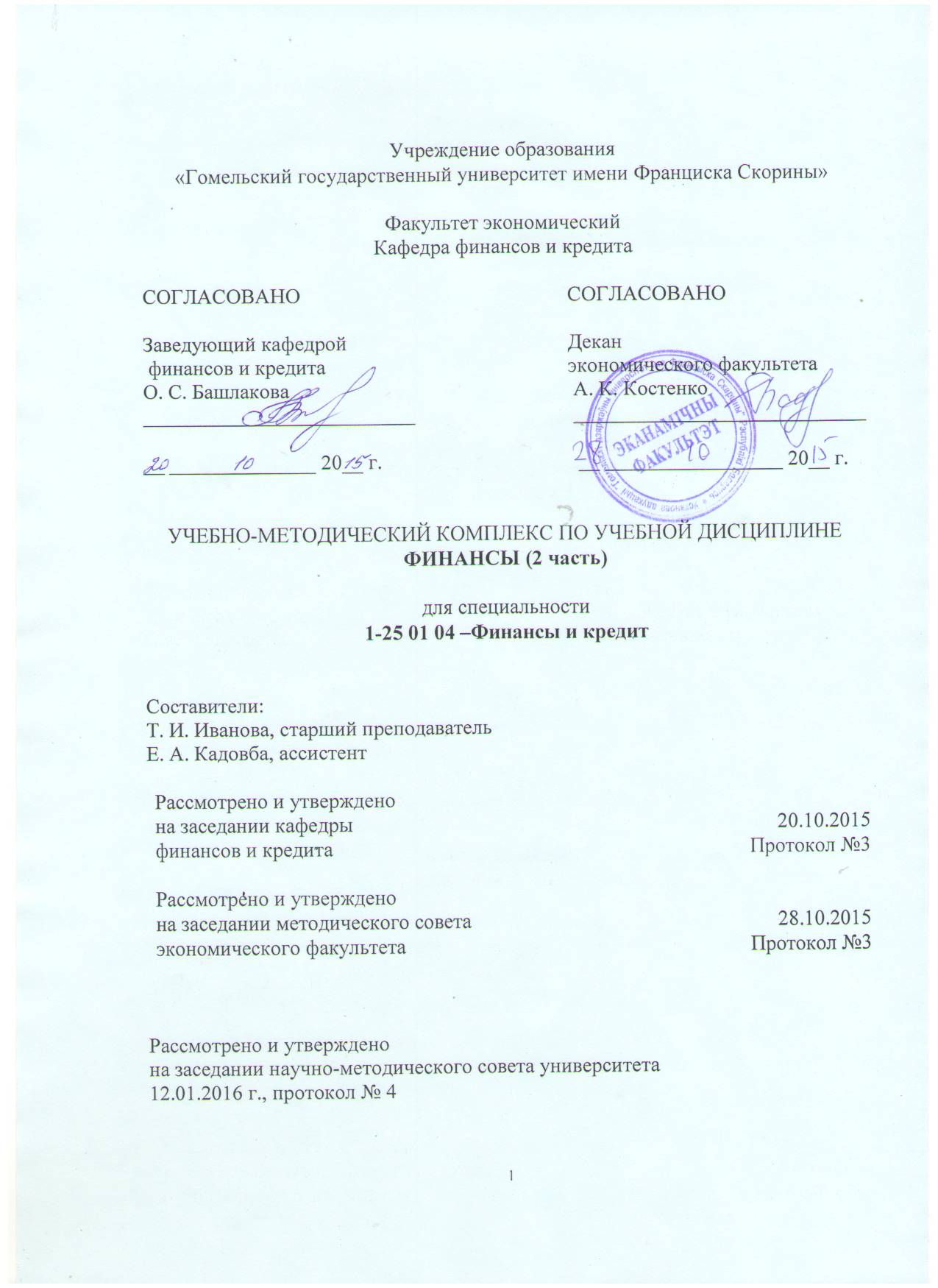 02 Содержание учебно-методического комплекса по дисциплине «Финансы»01 Титульный лист………………………………………………….02 Содержание………………………………………………………03 Пояснительная записка………………………………………….1 Теоретический раздел…………………………………………….1.1 Перечень теоретического материала……………………1.2 Материалы для обеспечения самостоятельной        учебной работы студентов……………………………..2 Практический раздел……………………………………………..	2.1 Перечень практических работ…………………………………2.2 Задания для практических работ……………………….3 Контроль знаний………………………………………………….3.1 Перечень вопросов к зачету……………………………..3.2 Критерии оценок по дисциплине……………………….3.3 Тестовые задания по дисциплине……………………….4 Вспомогательный раздел…………………………………………4.1 Учебная программа дисциплины………………………..4.2 Перечень рекомендуемой литературы…………………..03 Пояснительная записка В рыночной экономике финансы занимают ведущее положение в экономических отношениях, поскольку они связаны с формированием и использованием фондов денежных средств, находящихся в распоряжении субъектов хозяйствования и государства, и предназначенных для выполнения ими хозяйственных и управленческих функций.  Финансовые отношения пронизывают все сферы жизнедеятельности людей, составляя их органичную часть. Поэтому знание финансов как науки и учебной дисциплины становится необходимым. Для этих целей и предназначен учебно-методический комплекс (УМК) по дисциплине «Финансы».УМК по дисциплине «Финансы» позволит студентам:- овладеть знаниями в области теории финансов, иметь представление о взаимосвязи финансов с другими экономическими категориями, об основных тенденциях исторического развития финансов и направлениях развития финансовой науки;- понять содержание финансовых категорий, механизм их применения в практике финансовой работы;- применять на практике теоретические знания в области финансов, выявлять основные тенденции развития финансовых отношений, исследовать проблемные ситуации при использовании финансового механизма, решать конкретные задачи, связанные со стабилизацией финансов, укреплением денежного обращения, преодолением дефицитности бюджетной системы, дальнейшим совершенствованием налоговых отношений.Целью дисциплины «Финансы» является изучение студентами теоретических вопросов сущности финансов государства и финансов организаций, их функций, усвоение понятий важнейших финансовых категорий, таких как финансовые ресурсы, финансовая система, государственный бюджет, государственный кредит, налоги, инвестиционная политика организаций, оборотные средства организаций, денежные расходы и доходы организаций, страхование имущества организаций и др., что позволит сформировать профессиональные знания и практические навыки у будущих специалистов  финансовой сферы.ЭУМК по дисциплине «Финансы» в доступной для студентов форме излагает основное содержание дисциплины, что способствует ее полному и глубокому усвоению.Учебно-методический комплекс разработан для обеспечения выполнений требований Образовательного стандарта высшего образования I ступени, для получения квалификации специалиста с высшим образованием по специальности 1-25 01 04 – Финансы и кредит.1 Теоретический раздел1.1 Перечень теоретического материала Тема 1 Сущность финансов организаций реального сектора экономикиТема 2 Финансирование денежных расходов организацийТема 3 Формирование денежных доходов организаций Тема 4 Прибыль и рентабельность организацийТема 5 Оборотные средства организацийТема 6 Налогообложение организаций и налоговое планирование1.2 Материалы для обеспечения самостоятельной учебной работы студентовТема 1  Сущность финансов организаций реального сектора экономики1  Финансовые отношения и сущность финансов организаций2  Функции финансов организаций и закономерности их проявления3  Принципы организации финансов предприятий4 Финансовые ресурсы организаций, их формирование и использование5  Финансовый механизм и финансовый менеджмент организаций6  Содержание финансовой работы в организациях1 Финансовые отношения и сущность финансов организацийПредприятие в рыночных условиях - это самостоятельно хозяйствующий субъект, осуществляющий деятельность в целях удовлетворения общественных потребностей и получения прибыли. От эффективности работы предприятий и их финансовой устойчивости зависит состояние экономики и социально-экономическое развитие государства. На основе финансов субъектов хозяйствования формируются другие звенья финансовой системы и более сложные категории. Этим определяется место финансов предприятий как исходного звена финансовой системы.Как и любая экономическая категория, финансы организаций выражают определенную систему отношений. Основными из этих отношений являются:1) отношения между предприятием и его собственниками; 2) отношения между предприятием и его поставщиками и покупателями; 3) отношения предприятия со структурными; 4) отношения между предприятием-инвестором;5) отношения между предприятием и финансово-кредитными институтами;6) отношения предприятия с вышестоящей организацией;7) отношения предприятия со страховыми организациями; 8) отношения между предприятием и государством;9) отношения между предприятием и наемными;10) отношения по поводу экономической несостоятельности и банкротства.Финансы организаций (предприятий) – это система денежных отношений, связанных с распределением стоимости и формированием и использованием на этой основе централизованных и децентрализованных фондов денежных средств.2 Функции финансов организаций и закономерности их проявленияФинансы организаций, как и в целом, финансы, выполняют 2 основные функции, которые вытекают из их сущности: распределительная и контрольная.Распределительная функция финансов предприятий – это проявление их внутренних свойств в процессе распределения стоимости. Сущность распределительной функции состоит в распределении денежной формы стоимости (выручки от реализации) по различным целевым фондам денежных средств. В результате распределительных отношений формируются денежные фонды и поддерживается рациональная структура капитала предприятия.Контрольная функция финансов предприятий вытекает из  распределительной и связана с осуществлением контроля над оптимальным распределением стоимости. Эта стоимость должна распределяться по соответствующим денежным фондам, которые имеют строго целевое назначение. 3   Принципы организации финансов предприятийОрганизация финансов  предприятий  базируется на следующих принципах, реализация которых должна осуществляться при разработке финансовой политики и системы управления финансами:Принцип хозяйственной самостоятельности.2)  Принцип рентабельности и самофинансирования.3) Принцип материальной ответственности.4) Принцип материальной заинтересованности.5) Принцип формирования финансовых резервов.Принципы организации финансов предприятий должны обеспечивать принятие эффективных стратегических и тактических финансовых решений. На их основе разрабатывается финансовая политика предприятия. 4 Финансовые ресурсы организаций, их формирование и использованиеФинансовые отношения возникают в процессе формирования и движения финансовых ресурсов предприятия, поэтому денежные потоки и финансовые ресурсы являются объектами управления финансами предприятий. Финансовые ресурсы предприятия - это совокупность собственных денежных доходов и поступлений извне, находящихся в распоряжении предприятия и предназначенные для выполнения его финансовых обязательств, финансирования текущих расходов, а также расходов, связанных с расширением и обновлением производства.Состав финансовых ресурсов предприятия различается на стадии его создания и на стадии его функционирования.На стадии создания финансовые ресурсы формируются в виде уставного фонда. На действующих предприятиях основным источником финансовых ресурсов является выручка от реализации продукции. Предприятия в процессе хозяйственной деятельности получают доходы не только в виде выручки, но и доходы по инвестиционной и финансовой деятельности, которые также подлежат распределению. По источникам формирования финансовые ресурсы действующих предприятий могут быть подразделены на три группы:1) Собственные.2) Финансовые ресурсы, мобилизуемые на финансовом рынке.3) Финансовые ресурсы, поступающие в порядке перераспределения.Финансовые ресурсы предприятия используются на следующие цели:1) Финансирование затрат на производство и реализацию продукции.2) Реальные и финансовые инвестиции.3) Образование фондов специального назначения.4) Платежи в бюджет и внебюджетные фонды.5) Погашение кредитов и займов.5  Финансовый механизм и финансовый менеджмент организацииФинансовый механизм организации - это система управления финансами, выражающаяся в организации, планировании и стимулировании использования финансовых ресурсов с целью эффективного их воздействия на конечные результаты производства. В структуру финансового механизма входят 5 взаимосвязанных элементов:1) Финансовые методы.2) Финансовые рычаги и инструменты.3) Правовое обеспечение финансового механизма.4) Нормативное обеспечение финансового механизма.5) Информационное обеспечение финансового механизма.Финансовый механизм реализуется через финансовый менеджмент.Финансовый менеджмент - это специфическая область управленческой деятельности, связанная с организацией денежных потоков, формированием и использованием капитала, денежных доходов и фондов, необходимых для достижения стратегических и тактических целей предприятия. 6 Содержание  финансовой работы в организацияхОрганизация управления финансами предприятия предполагает:1) создание подразделения по управлению финансами;2) определение организационной структуры финансовой службы и высокую квалификацию ее работников;3) разработку финансовой политики предприятия;4) техническое оснащение служб управления финансами; создание информационной базы с целью осуществления планово-прогнозной деятельности, принятия оптимальных решений, разработки оперативных и долгосрочных планов.Состав и объем финансовой работы на предприятии включает:1) финансовое планирование; 2) организацию расчетов; 3) финансовый контроль; 4) анализ финансового состояния и хозяйственно-финансовой деятельности предприятия.Для ведения финансовой работы на предприятии создается финансовый отдел, который должен быть самостоятельной управленческой структурой. На средних и мелких предприятиях финансовую работу ведет подразделение, традиционно объединенное с бухгалтерией, или с отделом сбыта, или со службой маркетинга. Цель финансовой работы заключается в обеспечении кругооборота капитала финансовыми ресурсами, т.е. изыскании финансовых ресурсов, оптимальном их распределении по различным стадиям оборота, экономном использовании. Тема 2  Финансирование  денежных расходов организаций1  Понятие, классификация и источники финансирования денежных затрат организаций2  Содержание расходов по текущей деятельности организаций3  Затраты на производство и реализацию продукции, работ и услуг4 Понятие и состав расходов по инвестиционной и финансовой деятельности организаций5  Планирование затрат на производство и реализацию продукции, работ и услуг6 Контроль и регулирование затрат на производство и реализацию продукции, работ и услуг1 Понятие,  классификация и источники финансирования денежных затрат организацийВ процессе осуществления производственно-хозяйственной деятельности организации осуществляют различные денежные затраты. В соответствии с инструкцией № 102 денежные затраты организации – это стоимость ресурсов, приобретенных и (или) потребленных в процессе осуществления деятельности, которые признаются активами, если от них предполагается получение экономических выгод в будущих периодах или расходами отчетного периода, если от них не предполагается получение эконмических выгод будущих периодах.Денежные расходы организации подразделяются на следующие группы:1) Расходы по текущей деятельности.2) Расходы по инвестиционной деятельности.3) Расходы по финансовой деятельности.Текущая (основная) деятельность - это основная, приносящая доход, деятельность организации и прочая деятельность, не относящаяся к финансовой и инвестиционной. Инвестиционная деятельность - это деятельность организации по приобретению, созданию, реализации и прочему выбытию основных средств, нематериальных активов, доходных вложений в материальные ценности, вложений в долгосрочные активы и т.д.Финансовая деятельность - это деятельность организации, приводящая к изменениям величины и состава внесенного собственного капитала, обязательств по кредитам, займам и иных аналогичных обязательств, если данная деятельность не относится к текущей.2  Содержание расходов по текущей деятельности организацииПо  своему  составу  расходы по текущей деятельности включают:1) Себестоимость реализованной продукции, товаров, работ, услуг.2) Управленческие расходы.3) Расходы на реализацию.4) Прочие расходы по текущей деятельности.Эти расходы возмещаются за счет доходов от текущей деятельности.Себестоимость реализованной продукции, работ, услуг - это стоимостная оценка используемых в процессе производства природных ресурсов сырья, материалов, топлива, а также других затрат на производство и реализацию продукции.Себестоимость реализованной продукции включает:1) Прямые затраты.2) Распределяемые косвенные переменные затраты.Управленческие расходы - это условно постоянные косвенные затраты, связанные с управлением организацией. Расходы на реализацию - это расходы на упаковку изделий на складах готовой продукции, на доставку продукции к месту отправления и погрузки в транспортные средства, расходы на содержание помещений для хранения продукции, расходы на рекламу и другие. Прочие расходы по текущей деятельности включают расходы, связанные с реализацией и прочим выбытием запасов и денежных средств (кроме готовой продукции и товаров), стоимость запасов денежных средств и выполненных работ, переданных безвозмездно, суммы недостач и потерь от порчи запасов, расходы обслуживающих производств и хозяйств, материальная помощь работникам и вознаграждения по итогам работы за год, штрафы, пени по платежам в бюджет и расчетам по социальному страхованию, неустойки за нарушение условий договоров и некоторые другие.3   Затраты на производство и реализацию продукции, работ и услугНаибольший удельный вес в текущих расходах организаций занимают затраты на производство и реализацию продукции. Наиболее распространенной их классификацией является классификация по экономическим элементам и калькуляционным статьям. Выделяют 5 экономических элементов затрат:1) Материальные затраты (за вычетом стоимости возвратных отходов). 2) Затраты на оплату труда.3) Отчисления на социальные нужды.4) Амортизация основных средств и нематериальных активов, используемых в предпринимательской деятельности.5) Прочие затраты.Для расчета себестоимости единицы определенного вида продукции при ценообразовании применяется классификация по калькуляционным статьям затрат. Перечень этих статей может устанавливаться предприятием самостоятельно. Рекомендуемый перечень калькуляционных статей затрат:1) Сырье и материалы.2) Возвратные отходы (вычитаются).3) Покупные изделия, полуфабрикаты и услуги сторонних организаций.4) Топливо и энергия на технологические цели.5) Заработная плата производственных рабочих, 6) Отчисления на социальные нужды.7) Расходы на подготовку и освоение производства.8) Общепроизводственные расходы.9) Общехозяйственные расходы.10) Потери от брака.11) Прочие производственные расходы.Сумма этих статей представляет собой производственную себестоимость.12) Коммерческие расходы.Всего: полная себестоимость.4 Понятие и состав расходов по инвестиционной и финансовой деятельности организацийВ состав расходов по инвестиционной деятельности включаются:1) Расходы, связанные с реализацией и прочим выбытием инвестиционных активов и финансовых вложений.2) Суммы недостач и потерь от порчи инвестиционных активов.3) Расходы, связанные с участием в уставных фондах других организаций.4) Расходы по договорам  совместной деятельности.5) Расходы по финансовым вложениям в долговые ценные бумаги.6) Суммы уменьшения стоимости инвестиционных активов в результате переоценки и обесценения.7) Стоимость инвестиционных активов, переданных безвозмездно.8) Расходы, связанные с предоставлением во временное пользование инвестиционной недвижимости.9) Прочие расходы по инвестиционной деятельности.В состав расходов по финансовой деятельности включаются:1) Проценты, подлежащие к уплате за пользование кредитами и займами за исключением процентов по кредитам и займам, относимых на стоимость инвестиционных активов в соответствии с законодательством. 2) Расходы, связанные с получением во временное пользование имущества по договору финансовой аренды.3) Расходы, связанные с выпуском, размещением, обращением и погашением долговых ценных бумаг собственного выпуска.4) Курсовые разницы, возникающие от пересчета активов и обязательств, выраженных в иностранной валюте.5) Прочие расходы по финансовой деятельности. 5  Планирование затрат на производство и реализацию продукции, работ и услугВ практике планирования затрат применяются два метода: прямой и аналитический.Прямой получил наибольшее распространение и при планировании затрат этим методом разрабатываются два финансовых документа: смета затрат на производство и реализацию продукции; калькуляция себестоимости продукции. Смета затрат на производство и реализацию  продукции–это плановый документ, отражающий все затраты предприятия на производство и реализацию определенного объема продукции или за определенный период времени. Смета составляется в разрезе экономических элементов. Плановая калькуляция - это задание по себестоимости отдельных изделий, работ и услуг. Плановые калькуляции себестоимости отдельных изделий позволяют планировать цену их реализации, в  которую кроме себестоимости включается прибыль и косвенные налоги. В бизнес - планировании на предприятиях используется аналитический метод расчета затрат, который позволяет отслеживать влияние внешних и внутренних факторов на уровень себестоимости выпускаемой продукции. Этот метод базируется на распределении затрат на переменные и постоянные.6  Контроль и регулирование затрат на производство и реализацию продукции, работ и услугФинансовый контроль над текущими затратами осуществляется на всех стадиях финансово-хозяйственной деятельности предприятий: планирования, финансирования, анализа.На стадии планирования рассчитывается экономическая эффективность расходов, проверяется обоснованность норм, определяются пути снижения затрат. В процессе финансирования расходов сопоставляются размеры производственных запасов сырья, материалов и других товарно-материальных ценностей, незавершенного производства и готовой продукции с реальной потребностью в них, контролируется ход выполнения плана производства, реализации продукции, прибыли, определяется финансовое состояние предприятия на отчетную дату. Финансовый контроль также осуществляется при проведении финансового и экономического анализа издержек. На этой стадии определяются причины отклонения фактических издержек от их плановой величины, выявляются резервы экономии затрат и разрабатываются мероприятия по их использованию.Одним из рычагов, сдерживающих рост себестоимости и в конечном итоге цен на товары, работы, услуги, является нормирование затрат. В практике предприятия руководствуются перечнем затрат, которые включаются в себестоимость по определенным нормам. Их перечень сокращен и включает сегодня ТЭР и командировочные расходы. С 01.01.2004 г. предприятия ведут не только бухгалтерский, но и налоговый учет. Тема 3 Формирование денежных доходов организаций1  Понятие и состав денежных доходов организаций2  Доходы по текущей деятельности, их состав и значение3 Состав доходов по инвестиционной и финансовой деятельности организаций4  Планирование выручки от реализации продукции, работ, услуг5  Цены и ценовая политика организаций6  Распределение и использование денежных доходов организаций1 Понятие и классификация денежных доходов организацийДоходы организации - это увеличение экономических выгод в течение отчетного периода путем увеличения активов или уменьшения обязательств, ведущее к увеличению собственного капитала, не связанному с вкладами собственников имущества. Денежные поступления - это вся совокупность средств, поступивших на счета предприятия.Выделяют 3 группы доходов:1) доходы по текущей деятельности2) доходы по инвестиционной деятельности3) доходы по финансовой деятельности2  Доходы по текущей деятельности, их состав и значениеДоходы по текущей деятельности формируются:1) за счет выручки от реализации товаров, работ и услуг2) прочих доходов по текущей деятельностиВыручка от реализации товаров, работ и услуг - это денежные средства либо иное имущество в денежном выражении, полученные или подлежащие к получению в результате реализации продукции, товаров, работ и услуг по ценам и тарифам в соответствии с договорами. Эти суммы подлежат налогообложению косвенными налогами. В соответствии с действующим финансовым законодательством с 2013 года организации обязаны исчислять выручку только по методу начисления, т.е. по отгрузке и предъявлению покупателям расчетно-платежных документов. Исключение составляют организации, применяющие УСН, и ведущие учет в книге учета доходов и расходов.  В состав прочих доходов по текущей деятельности включаются:1) доходы, связанные с реализацией и прочим выбытием запасов и денежных средств (за исключением продукции и товаров);2) суммы излишков запасов и денежных средств, выявленных в результате инвентаризации;3) стоимость запасов, денежных средств, выполненных работ и оказанных услуг, полученных безвозмездно;4) доходы, связанные с государственной поддержкой и направленные на приобретение запасов, оплату выполненных работ, оказанных услуг и финансирование текущих расходов;5) доходы от уступки права требования;6) штрафы, пени, неустойки, предъявленные и признанные за нарушение условий договоров и другие доходы по текущей деятельности. 3 Состав доходов по инвестиционной и финансовой деятельности организаций В состав доходов по инвестиционной деятельности предприятия включаются:1) доходы, связанные с реализацией и прочим выбытием инвестиционных активов, а также с реализацией финансовых вложений;2) суммы излишков инвестиционных активов, выявленных в результате инвентаризации;3) доходы, связанные с участием в уставных фондах других организаций;4) доходы по договорам совместной деятельности;5) доходы по финансовым вложениям в долговые ценные бумаги других организаций;6) суммы изменения стоимости инвестиционных активов в результате переоценки, признаваемые доходами в соответствии с законодательством;7) доходы, связанные с государственной поддержкой и направленные на приобретение инвестиционных активов;8) стоимость инвестиционных активов, полученных безвозмездно;9) доходы, связанные с предоставлением во временное пользование инвестиционной недвижимости;10) проценты, причитающиеся к получению;11) прочие доходы по инвестиционной деятельности.В состав доходов по финансовой деятельности включаются:1) доходы, связанные с выпуском размещением, обращением и погашением долговых ценных бумаг собственного выпуска;2) доходы по финансовой аренде (лизингу);3) курсовые разницы, возникающие от пересчета активов и обязательств, выраженных в иностранной валюте;4) прочие доходы по финансовой деятельности. 4  Планирование выручки от реализации продукции, работ, услугВажным аспектом управления выручкой является ее планирование и прогнозирование. Оно осуществляется в составе финансового планирования и предусматривает планирование и прогнозирование объемов продаж и поступлений выручки.  В настоящее время предприятия планируют выручку на год, квартал и более короткие промежутки времени. В практике планирования выручки от реализации используются 2 метода:1) метод прямого счета;2) расчетный метод.Метод прямого счета основан на гарантированном спросе, при котором известны ассортимент, структура и цены на продукцию. Выручка плановая этим методом рассчитывается как сумма произведений цен реализации изделий  на объем реализации в натуральном выражении.         Второй метод используется при колебании объемов заказов и основан на планировании товарной продукции в отпускных ценах и остатков готовой продукции на складах на начало и конец периода. На величину выручки от реализации продукции оказывают влияние многие факторы.5 Цены и ценовая политика организацийЦена - это денежное выражение стоимости товара, т.е. та сумма денег, которую покупатель платит за товар. Рыночная цена формируется под влиянием ряда факторов. Наиболее распространенными являются следующие методы установления цен на товары:1) на основе издержек производства;2) по доходу на капитал;3) с ориентацией на спрос;4) по уровню текущих цен.Ценовая политика предприятия - это установление цен, обеспечивающих выживание предприятия в рыночных условиях. Она  включает выбор метода ценообразования, разработку ценовой системы предприятия, выбор ценовых рыночных стратегий и другие аспекты. В настоящее время предприятия используют различные виды цен, которые классифицируются по различным признакам:1) в зависимости от стадий товародвижения:-отпускные;-оптовые; -розничные.2) в зависимости от способа установления различают:-свободные;-регулируемые;-фиксированные.3) в зависимости от принадлежности товара к определенной отрасли:-отпускные цены на промышленную продукцию;-закупочные цены на сельскохозяйственную продукцию;-сметные цены в строительстве;-тарифы на производственные и непроизводственные услуги.4) в зависимости от территории распространения:-единые республиканские цены;-местные.6 Распределение и использование денежных доходов организацийДенежные доходы предприятий состоят из доходов по текущей, инвестиционной и финансовой деятельности. Они подлежат распределению и использованию. Порядок распределения и использования каждого из составляющих денежных доходов имеет особенности, которые необходимо учитывать с целью недопущения нарушений финансового законодательства. Основным источником денежных доходов предприятия является выручка от реализации. Поступающая выручка в первоочередном порядке направляется на уплату налогов и сборов в бюджет. Оставшаяся часть выручки должна покрыть затраты на производство и реализацию и сформировать прибыль.В целом выделяется 3 направления использования выручки:1) возмещение затрат, включаемых в полную себестоимость;2) уплата косвенных налогов;3) формирование прибыли предприятия.Тема 4  Прибыль и рентабельность организаций1  Экономическая сущность и функции прибыли2  Показатели (виды) прибыли3  Показатели рентабельности организации, методика их расчета4  Планирование прибыли от реализации продукции, работ и услуг5  Зарубежный опыт расчетов прибыли6  Распределение и использование прибыли в организацияхЭкономическая сущность и функции прибылиПрибыль - это важнейший показатель, характеризующий результат деятельности предприятия в рыночной экономике. В экономической литературе существуют различные подходы к определению происхождения и сущности прибыли, а  именно:экономический подход; хозяйственный подход; бухгалтерский подход. Прибыль выполняет три основные функции: оценочная, стимулирующая, социальная. Показатели (виды) прибылиВ хозяйственной практике организаций используются следующие показатели или виды прибыли (форма № 2 "Отчет о прибылях и убытках"):1) Прибыль общая (прибыль до налогообложения) 2) Прибыль от текущей деятельности. 3)Прибыль от реализации товаров, работ, услуг. 4) Валовая прибыль. 5) Прибыль от инвестиционной деятельности. 6) Прибыль от финансовой деятельности. 7) Налогооблагаемая прибыль. Она исчисляется специальным расчетом в соответствии с требованиями Особенной части НК РБ (глава 14), с целью расчета налога на прибыль и прочих налогов из прибыли. Налогооблагаемая прибыль формируется с использованием регистров налогового учета. Необходимость выделения налогооблагаемой прибыли связано с тем, что не все затраты, зафиксированные в бухгалтерском учете, включаются в состав затрат при исчислении налогооблагаемой базы в полном объеме. 8) Чистая прибыль. 3   Показатели рентабельности организации, методика их расчетаАбсолютная сумма прибыли, полученная предприятием, не позволяет проанализировать достаточность полученного эффекта. Для его оценки используются относительные показатели прибыльности, характеризующие отдачу произведенных затрат или отдачу вложенного капитала, называемые показателями рентабельности. Рентабельность - это показатель эффективности деятельности предприятия, выражающий относительную величину прибыли и характеризующий степень отдачи средств, используемых в производстве. В хозяйственной практике рассчитывают и анализируют следующие показатели рентабельности, которые можно представить четырьмя группами:1) Показатели рентабельности отдельных видов деятельности. Эти показатели позволяют оценить доходность каждого вида деятельности.К ним относятся показатели рентабельности текущей, инвестиционной и финансовой деятельности, рассчитываемые как отношение прибыли по конкретному виду деятельности к расходам по этой деятельности и умножением на 100 процентов.Показатели рентабельности продукции.Сюда относятся такие показатели как рентабельность продукции, рентабельность продаж. Эти показатели позволяют планировать цены, себестоимость, прибыль.3) Рентабельность производственных ресурсов.R производственных ресурсов = %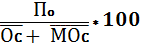 По – прибыль общая;  ОС– средняя величина основных средств; МОС –средняя величина материальных оборотных средств.4) Показатели рентабельности вложений или капитала.К этой группе показателей относятся рентабельность основного, оборотного, совокупного, собственного капитала.4   Планирование прибыли от реализации продукции, работ и услугПланирование прибыли имеет большое значение для предприятия, т.к. позволяет реально оценить его финансовые результаты, размер платежей в бюджет, возможности расширенного воспроизводства. Методы планирования прибыли на предприятиях в настоящее время не регламентированы. Расчеты выполняются в разрезе видов деятельности. Поскольку наибольший удельный вес на любом предприятии составляет прибыль от текущей деятельности, а в ее составе - прибыль от реализации, то особое внимание в процессе планирования уделяется именно последнему показателю. Для планирования прибыли от реализации товаров, работ, услуг используется два метода: метод прямого счета и аналитический метод.Расчет прибыли методом прямого счета проводится по отдельным видам или группам продукции с последующим суммированием в целом по предприятию, т.е. плановая сумма прибыли от реализации рассчитывается: Пр пл. =  –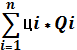 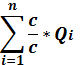 Методом прямого счета плановую сумму прибыли от реализации можно также рассчитать по формуле: Пр = П1 + Птп – П2Аналитический метод применяется для планирования прибыли в целом по предприятию в отраслях с широким ассортиментом продукции, а также для проверки расчетов прямым методом. На практике используются два варианта данного метода:1) на основе показателя затрат на 1 рубль товарной продукции;2) на основе показателя базовой рентабельности. Этот метод позволяет рассчитать прибыль только по сравнимой товарной продукции. Отдельно определяется прибыль по несравнимой товарной продукции  и прибыль в переходящих остатках. Путем суммирования этих составляющих определяется прибыль от реализации планового периода.На практике для планирования прибыли используется также метод совмещенного расчета, который сочетает элементы метода прямого счета и аналитического метода. 5  Зарубежный опыт расчетов прибылиЗарубежный опыт расчетов прибыли базируется на распределении затрат на постоянные и переменные и определении маржинального дохода и ТОЗ. Планирование прибыли с учетом ТОЗ базируется на основе эффекта операционного рычага. Сущность эффекта операционного рычага заключается в том, что любое изменение выручки от реализации приводит к еще большему изменению прибыли. Чем выше доля условно-постоянных расходов в себестоимости продукции, тем сильнее воздействие операционного рычага. При увеличении объема продаж доля условно-постоянных расходов в себестоимости снижается и одновременно снижается воздействие операционного рычага. С = , где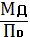 С - сила воздействия операционного рычага;МД – маржинальный доход;Пр – прибыль о реализации.МД= (Выручка - Затраты переменные) = (Затраты постоянные + Прибыль от реализации)Безубыточность - это такое состояние, когда деятельность предприятия не приносит ни прибыли ни убытка. Деление затрат на постоянные и переменные и использование показателя маржинального дохода позволяет рассчитать ТОЗ (или порог рентабельности). ТОЗ - это та сумма выручки, которая обеспечивает покрытие всех затрат, но прибыль в ней равна нулю. ТОЗ может быть рассчитана в натуральном и стоимостном выражении. ТОЗ в натуральном выражении = 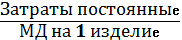 ТОЗ в стоимостном выражении = 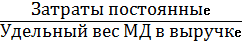 Зная точку окупаемости затрат можно рассчитать запас финансовой устойчивости предприятия, который представляет собой тот объем выпуска и реализации продукции, который обеспечивает предприятию получение прибыли. Запас финансовой устойчивости в абсолютном выражении рассчитывается как разность между выручкой и точкой окупаемости затрат.6   Распределением и использование прибыли в организацияхРаспределение прибыли в организациях осуществляется в соответствии с действующим законодательством и учредительными документами. Законодательно распределение прибыли регулируется в той ее части, которая поступает в бюджет в виде налогов и других обязательных платежей. Следует разграничивать понятия распределение  и использование прибыли. Распределение прибыли - это направление ее части в бюджет в соответствии с действующим законодательством, а оставшейся части на решение внутренних задач предприятия.Использование прибыли - это фактическое использование чистой прибыли по целевым направлениям.  Объектом использования является чистая прибыль. Чистая прибыль направляется на выплату доходов (дивидендов) собственникам имущества, на пополнение уставного фонда, на формирование резервного фонда, на покрытие убытков, связанных с совместной деятельностью, на внутрихозяйственное перераспределение.Тема 5  Организация оборотных средств предприятия1  Понятие оборотных средств, их назначение и организация2  Кругооборот оборотных средств организации3  Классификация оборотных средств4  Методы нормирования оборотных средств5Определение плановой потребности организации в оборотных средствах6  Источники формирования оборотных средств7 Показатели эффективности использования оборотных средств 1  Понятие  оборотных средств, их назначение и организацияОборотные средства предприятия - это авансированная в денежной форме стоимость для образования и использования оборотных производственных фондов и фондов обращения в минимально необходимых размерах, обеспечивающих непрерывность процесса производства и своевременность осуществления расчетов. Оборотные производственные фонды - это средства, авансированные в производственные запасы, а именно, сырье, материалы, запасные части, полуфабрикаты, незавершенное производство и т.д. Они однократно участвуют в процессе производства и полностью переносят свою стоимость на изготавливаемый продукт в течение одного производственного цикла. Фонды обращения обслуживают процесс реализации товаров, работ и  услуг. Они включают готовую продукцию, средства в расчетах и денежные средства. Функции оборотных средств: производственная и расчетно-платежная.Организация оборотных средств на предприятии предполагает комплекс мероприятий по их управлению. Она включает в себя:1) Определение состава и структуры оборотных средств.2)Определение плановой потребности предприятия в оборотных средствах, т.е. их нормирование. 3) Поиск источников финансирования оборотных средств.4) Контроль за сохранностью и эффективным использованием оборотных средств.2   Кругооборот оборотных средств организацииОборотные средства предприятия находятся в непрерывном кругообороте. В процессе кругооборота они переходят из сферы обращения в сферу производства и обратно, т.е. последовательно принимают форму фондов обращения и оборотных производственных фондов. Кругооборот оборотные средства совершают по следующей формуле: Д -Т...П...Т' - Д' илиД - ПЗ - НП - ГП - ДЗ - ВД – деньги;ПЗ - производственные запасы;НП - незавершенное производство (или если специфика технологического цикла в том, что нет незавершенного производства, то эта стадия выпадает из кругооборота);ГП - готовая продукция;ДЗ - дебиторская задолженность;В - выручка от реализации.Если Д<Д', то результатом производства и реализации продукции является прибыль; если же Д>Д', то результатом является убыток. Замедление кругооборота оборотных средств или чрезмерное их накопление на одной из стадий создает затруднения в финансировании расходов. Если фактическое наличие оборотных средств меньше их потребности, то предприятие не сможет обеспечить запланированный выпуск и реализацию продукции, что в итоге приведет к неплатежеспособности и финансовой неустойчивости.3 Классификация оборотных средств1) По функциональному назначению с учетом особенностей участия в процессе производства и реализации продукции все оборотные средства делятся на 2 группы: оборотные производственные фонды и фонды обращения.2) По принципам организации и планирования оборотные средства подразделяются также на 2 группы: нормируемые (производственные запасы, незавершенное производство и готовая продукция); ненормируемые. 3) В зависимости от степени ликвидности, т.е., скорости превращения в денежные средства, оборотные средства подразделяются на 3 группы:- абсолютно ликвидные;- ликвидные или быстро реализуемые;- труднореализуемые. 4) По степени риска вложений:- с минимальным риском вложения;- с малым риском вложения;- со средним риском вложений;- с высоким риском вложений.5) По источникам финансирования: собственные и заемные.4   Методы нормирования оборотных средствНормирование оборотных средств - это процесс расчета той части оборотных средств в виде запасов, которая необходима предприятию для обеспечения нормального бесперебойного процесса производства и реализации продукции. В процессе нормирования устанавливаются частные нормативы и совокупный норматив оборотных средств. Частные нормативы определяются по отдельным элементам оборотных средств, а совокупный – по всем оборотным средствам. Процесс нормирования оборотных средств включает в себя два последовательных этапа:1) разрабатываются нормы запаса по каждому элементу нормируемых оборотных средств. Норма - это относительная величина, которая характеризует отношение необходимого предприятию запаса материальных ценностей к определенному показателю его деятельности. Она устанавливается в днях запаса (Д) или реже в процентах. 2) Исходя из норм запаса рассчитываются нормативы оборотных средств, как частные, так и совокупные.Норматив оборотных средств (Н) - это минимально необходимая сумма денежных средств, авансированная в оборотные производственные фонды и фонды обращения, обеспечивающая нормальную работу предприятия. На практике используются три метода нормирования оборотных средств:- метод прямого счета;- экономико-аналитический;- коэффициентный.5Определение плановой потребности организации в оборотных средствахСовокупный норматив оборотных средств на предприятии включает следующие частные нормативы:- по производственным запасам;- по незавершенному производству;- по запасам готовой продукции на складах;- по прочим нормируемым оборотным средствам.1) Определение норматива оборотных средств по производственным запасам (сырью, материалам и прочим аналогичным ценностям):Норматив оборотных средств по сырью, материалам и прочим аналогичным ценностям определяется путем умножения однодневного расхода этих ценностей на норму запаса в днях.Норма запаса в днях (Д) = Д1+Д2+Д3+Д4+Д5+Д6Д1  -  транспортный запас, Д2 -  время на предоплату, Д3 -  время на приёмку, разгрузку, сортировку и складирование материальных ценностей, Д4-  технологический запас, Д5 -  текущий запас, т.е. время между поставками. Величина текущего запаса принимается равной половине среднего интервала между поставками. Д6 - страховой запас. Он принимается равным 50% от нормы текущего запаса.2) Определение норматива оборотных средств по незавершенному производству.Норматив оборотных средств по незавершенному производству определяется по формуле:Нн.п.= Оз * Тп * КзОз - однодневные затраты;Тп - длительность производственного цикла (в днях);Кз - коэффициент нарастания затрат. Длительность производственного цикла (Тп) определяется периодом от первой технологической операции до полного изготовления изделия. Тп =Т1+Т2+Т3+Т4Т1 - период непосредственной технологической обработки изделий; Т2 - время нахождения в транспортном запасе; Т3 - время нахождения в оборотном запасе, т.е. это время нахождения изделий у рабочих мест до и после обработки.Коэффициент нарастания затрат (Кз) может рассчитываться различными методами:Кз=(Е+0,5П) / (П+Е)  Е - сумма единовременных затрат;П - сумма последующих затрат.Кз=(сумма З *t)/(с/с*Тп)З - затраты за соответствующий период времени;t - это время нахождения затрат в производстве;с/с - плановая себестоимость изделия;Тп - длительность производственного цикла.3)Определение норматива оборотных средств по готовой продукции: Норматив оборотных средств по готовой продукции определяется по формуле: Нгп = Од * ДОд - однодневный выпуск готовой продукции в плановом периоде в оценке по производственной себестоимости; Д - норма запаса в днях.4)Определение норматива оборотных средств по расходам будущих периодов:НРБП = Рн + Рп - РоРн- остаток  РБП на начало планируемого периодаРп - РБП в планируемом периоде, предусмотренные сметамиРо - РБП, списываемые на затраты в плановом периоде.На основе частных нормативов рассчитывается совокупный нормативоборотных средств. Сопоставление совокупного норматива на конец планового периода и  начало определяет его изменение, т.е., прирост или уменьшение. 6   Источники формирования оборотных средств Первоначальное формирование оборотных средств осуществляется на стадии создания предприятия. Источниками СОС в этот период являются средства учредителей, выручка от реализации акций, целевое финансирование из бюджета. Эти средства образуют стартовый оборотный капитал. При недостатке этих источников в оборот привлекаются банковские кредиты. В процессе функционирования предприятия потребность в оборотных средствах меняется по сравнению с их стартовой величиной. Поэтому на действующих предприятиях финансирование оборотных средств должно решать две задачи:1) Финансирование прироста совокупного норматива оборотных средств.2) Финансирование недостатка СОС.Финансирование прироста совокупного норматива оборотных средств обеспечивается за счет собственных, приравненных к собственным источникам и заемных средств. 7 Показатели эффективности использования оборотных средств Экономическая эффективность использования оборотных средств выражается в полезном результате, полученном предприятием в процессе осуществления своей деятельности. Она определяется, прежде всего, показателями оборачиваемости.Оборачиваемость оборотных средств - это длительность одного полного кругооборота средств от приобретения производственных запасов и выплаты заработной платы до реализации готовой продукции и поступления денежных средств на расчетный счет предприятия. Оборачиваемость оборотных средств характеризуется следующими показателями:1) Коэффициент оборачиваемости оборотных средств. Этот показатель характеризует, сколько полных кругооборотов совершили оборотные средства в течение анализируемого периода. 2) Коэффициент закрепления оборотных средств.3) Продолжительность одного кругооборота  оборотных средств в днях.Под влиянием изменения оборачиваемости оборотные средства либо высвобождаются из оборота, что имеет место при ускорении оборачиваемости, либо необходимо дополнительное вовлечение средств в оборот при замедлении оборачиваемости. Различают абсолютное и относительное высвобождение оборотных средств. Обобщающим показателем, характеризующим эффективность использования оборотных средств, является показатель их рентабельности. Тема 6 Налогообложение организаций и налоговое планирование1  Система налогов и платежей, уплачиваемых организациями в бюджет и внебюджетные фонды2  Порядок исчисления, уплаты и планирования косвенных налогов3  Порядок исчисления, уплаты и планирования налогов и платежей, относимых на затраты по производству и реализации продукции, работ и услуг4 Порядок исчисления, планирования и уплаты налогов из прибыли организаций5  Налоговая нагрузка на организацию, методика ее анализа6 Меры ответственности организаций за нарушение налогового законодательства1 Система налогов и платежей, уплачиваемых организациями в бюджет и внебюджетные фондыНеобходимость налогов вытекает из классических функций государства, которое выполняет разнообразную деятельность (политическую, экономическую, оборонную, социальную и др.), требующую средств. Налоги являются основной статьей доходов бюджета (80-90%).Согласно Налоговому Кодексу РБ, налогом признается обязательный индивидуально безвозмездный платеж, взимаемый с организаций и физических лиц в форме отчуждения принадлежащих им на праве собственности, хозяйственного ведения или оперативного управления денежных средств в республиканский и (или) местные бюджеты.Основными признаками налога как экономической категории являются: императивность; индивидуальная безвозмездность; законность; уплата в целях финансового обеспечения деятельности государства; абстрактность; относительная регулярность. В числе функций налогов чаще всего выделяют: фискальную; распределительную; регулирующую; стимулирующую и контрольную. Налоги классифицируются по следующим признакам:-- по способу изъятия и признаку переложимости;-- по принадлежности органа, который взимает налог; -- по целевой направленности введения;-- в зависимости от субъекта-налогоплательщика;-- по уровню бюджета, в который зачисляется налог;-- в зависимости от применяемых ставок;-- по способу включения в цену;-- по объекту обложения;-- по срокам уплаты.Под налоговой системой понимается совокупность налогов, сборов и пошлин, взимаемых на территории государства в соответствии с налоговым законодательством, а также совокупность норм и правил, форм и методов, определяющих правомочие и систему ответственности сторон, участвующих в налоговых правоотношениях.Особым режимом налогообложения признается специальный порядок исчисления и уплаты налогов, установленный НК РБ или Президентом. Налоговая система любого государства должна отвечать определенным принципам. Впервые принципы налогообложения были сформулированы классиками экономической теории А. Смитом и Д. Рикардо. Это: 1) принцип равенства и справедливости; 2) принцип определенности; 3) принцип простоты и удобства;4) принцип экономности. Налоговая система, построенная на основе этих принципов, считается идеальной.2  Порядок  исчисления, уплаты и планирования косвенных налогов В состав налогов и сборов, исчисляемым из выручки от реализации (косвенных налогов), в соответствии с действующим в РБ налоговым  законодательством включаются акцизы и НДС. Окончательным плательщиком этих налогов является потребитель. Акциз применяется в качестве надбавки к цене по ограниченному кругу товаров и служит регулятором между их спросом и предложением.Подакцизными товарами являются: спирт; алкогольная продукция; непищевая спиртосодержащая продукция; пиво и пивной коктейль; табачные изделия; автомобильные бензины; дизельное и биодизельное топливо; судовое топливо; газ, используемый для заправки автомобилей; масло для дизельных и карбюраторных двигателей.Не являются подакцизными товарами: спиртосодержащие лекарственные средства; парфюмерно-косметические средства, средства ветеринарного назначения, коньячный и плодовый спирт, виноматериалы, дезинфицирующие средства, товары бытовой химии и др.НДС является универсальным косвенным налогом, за счет которого формируется четверть доходов консолидированного бюджета. Он применяется более чем в 50 странах мира и его преимуществами являются высокая продуктивность и эффективность воздействия на интересы плательщика. С 2000г. в РБ применяется зачетный метод исчисления НДС. Объектами налогообложения НДС являются обороты по реализации на территории РБ, в том числе своим работникам, по обмену, по безвозмездной передаче и др.; ввоз товаров на территорию РБ.Освобождаются от НДС обороты по реализации на территории РБ: лекарственных средств; медицинской техники; медицинских услуг; ветеринарных услуг; социальных услуг; образовательных услуг; услуг в сфере культуры; ритуальных услуг и т.д.(ст.94).   3 Порядок исчисления, уплаты и планирования налогов и платежей, относимых на затраты по производству и реализации продукции, работ и услуг В состав налогов, относимых на затраты по производству и реализации продукции, включаются:– земельный налог;–экологический налог;–налог за добычу (изъятие) природных ресурсов;– налог на недвижимость;– страховые взносы в ФСЗН.Земельный налог (гл.18). Объектами налогообложения признаются расположенные на территории РБ земельные участки, находящиеся в частной собственности, постоянном или временном пользовании организаций и физических лиц. Не являются объектами налогообложения: земли общего пользования населенных пунктов; земли лесного и водного фонда (за исключением с/х земель и занятых капитальными строениями); земли запаса; земли заповедников, парков и ботанических садов и др.Льготы по земельному налогу. Освобождаются от земельного налога:–земельные участки, занятые материальными историко-культурными ценностями;–опытные поля, используемые для научной деятельности;–земельные участки, занятые автомобильными дорогами общего пользования;–земельные участки организаций, осуществляющих социально-культурную деятельность и получающих субсидии из бюджета;–с/х земли с/х-го назначения, подвергшиеся радиоактивному загрязнению и др.(ст.194 НК).Налоговая база земельного налога определяется в размере кадастровой стоимости земельного участка. Экологический налог (гл.19). Объектами налогообложения являются:–выбросы загрязняющих веществ в атмосферный воздух;–сброс сточных вод;–хранение, захоронение отходов производства;–ввоз на территорию РБ озоноразрушающих веществ.Налоговая база определяется как фактические объемы:–выбросов загрязняющих веществ в атмосферный воздух;–сбросов сточных вод;–отходов производства, подлежащих хранению и захоронению;–озоноразрушающих веществ.Ставки экологического налога установлены в рублях за 1тонну сбросов, выбросов и отходов. Налог за добычу (изъятие) природных ресурсов (гл.20 НК).Объектом налогообложения признается добыча (изъятие) следующих природных ресурсов:–песка формовочного, стекольного, строительного;–песчано-гравийной смеси;–камня строительного, облицовочного;–воды и минеральной воды;–грунта, глины;–соли калийной;–нефти;–торфа и т.д. (ст.211)Налоговая база, за исключением соли калийной, определяется как фактический объем добываемых (изымаемых) природных ресурсов. Налоговая база по соли калийной определяется как:–фактический объем добычи для применения твердой ставки;–произведение фактического объема реализации калийных удобрений и средневзвешенной цены реализации 1 тонны калийных удобрений за пределы РБ для применения процентной ставки.Ставки налога, за исключением нефти и соли калийной, устанавливаются в рублях за физическую единицу измерения добываемых природных ресурсов. Ставки налога по нефти устанавливаются исходя из среднего за истекший налоговый период уровня цен на нефть сорта «ЮРАЛС» на мировых рынках нефтяного сырья. Ставки налога по соли калийной определены в твердой сумме и в процентном отношении в зависимости от средневзвешенной цены реализации  калийных удобрений за пределы РБ.Налог на недвижимость (гл.17НК). Плательщиками налога на недвижимость признаются организации и физические лица. Не являются плательщиками бюджетные организации. Объектами налогообложения являются капитальные строения (здания и сооружения),их части, в том числе сверхнормативного незавершенного строительства, а также машино-места. Не являются объектами налогообложения капитальные строения сверхнормативного незавершенного строительства, финансируемые из бюджета, возводимые собственными силами, культовые капитальные строения и др.Годовая ставка налога на недвижимость для организаций– 1%, для физических лиц –0,1%. По объектам сверхнормативного незавершенного строительства –2%. Местные Советы могут изменять ставки отдельным категориям плательщиков, но не более чем в 2,5 раза. Также могут быть увеличены ставки, но не более чем в 5 раз по неэффективно используемым объектам.Страховые взносы в ФСЗН. Их исчисление и уплата контролируется не налоговыми органами, а ФСЗН.Плательщиками являются:–работодатели;–работающие граждане;–физические лица, самостоятельно уплачивающие страховые взносы;–Белгосстрах.Объектом обложения являются все виды выплат в денежном и натуральном выражении, начисленные в пользу работников, но не более 5-х кратной величины средней заработной платы по республике.Не начисляются страховые взносы на следующие виды выплат:–государственные пособия;–единовременные выплаты и стоимость подарков к юбилейным датам;–некоторые виды материальной помощи;–дивиденды и др.Страховые тарифы. Основной –34%. Для работодателей, занятых производством с/х-й продукции, объем которой составляет более 50% –30%; для потребительских кооперативов –11%; для физических лиц, самостоятельно уплачивающих страховые взносы – 35%; для работающих граждан –1%.4 Порядок исчисления, планирования и уплаты налогов из прибыли организаций В соответствии с требованиями Особенной части НК РБ в состав налогов, исчисляемых из прибыли, включается налог на прибыль. Его плательщиками являются организации.Объектом налогообложения налогом на прибыль признаются валовая прибыль, а также дивиденды и приравненные к ним доходы, начисленные белорусскими организациями. Валовой прибылью для белорусских организаций признается прибыль от реализации и внереализационные доходы, уменьшенные на сумму внереализационных расходов. Основная ставка налога –18%.5  Налоговая нагрузка на организацию, методика ее анализа Для определения фискального потенциала налоговой системы используется система показателей налоговой нагрузки, которые характеризуют  уровень  налоговой  нагрузки  на  экономику  в  целом,  на  одно предприятие в среднем по стране, в отрасли, на конкретное предприятие или физическое лицо. Налоговая нагрузка на экономику–доля реально выплаченных обязательных платежей в пользу государства в ВВП страны. Налоговая нагрузка значительно варьируется по странам. Для слаборазвитых стран (в которых нет мощной системы социального обеспечения) характерна низкая налоговая нагрузка, для развитых –относительно высокая налоговая нагрузка.Общий уровень налоговой нагрузки на предприятие – это отношение всех уплаченных организацией налогов к выручке. Уровень налоговой нагрузки на конкретное предприятие характеризуется показателями  номинальной  и  реальной  налоговой  нагрузки. Вся сумма налогов, которые уплачивает предприятие, делится на налоги, исчисляемые из выручки, прибыли и налоги, относимые на затраты.  Поэтому на предприятиях рассчитывают такие коэффициенты как:–коэффициент налогообложения выручки (налоги, исчисляемые из выручки / сумму выручки);–коэффициент налогообложения себестоимости (налоги, относимые на затраты / полная себестоимость);–коэффициент налогообложения прибыли (налоги, уплачиваемы из прибыли/ сумма прибыли).6 Меры ответственности организаций за нарушение налогового законодательстваЧерез систему камеральных и документальных проверок, проводимых налоговыми органами, аудиторских проверок, ревизий определяются состав налоговых правонарушений, виды ответственности и меры наказания.Состав налоговых правонарушений включает в себя широкий их перечень.Система мер ответственности за нарушение законодательных положений по исчислению и уплате налогов в бюджет предусмотрена в действующем налоговом законодательстве. Виды ответственности: гражданско-правовая (перед кредиторами и контрагентами);финансовая (перед государством в соответствии с установленным законодательством); уголовная (предусмотрена Уголовным кодексом); административная (регламентируется Законом «Об административных нарушениях»).В зависимости от вида ответственности избираются виды и меры наказания: арест имущества; проведение процедуры банкротства; административное взыскание, штраф; пеня; неустойка; лишение свободы, конфискация имущества; приостановление расчетов на счетах в банке; арест имущества и ценностей;  закрытие счетов в банке; лишение лицензии и др.Управляемая работа студента (УРС)2 Практический раздел2.1 Перечень практических работТема 1 Сущность финансов организаций реального сектора экономикиТема 2 Финансирование денежных расходов организацийТема 3 Формирование денежных доходов организаций Тема 4 Прибыль и рентабельность организацийТема 5 Оборотные средства организацийТема 6 Налогообложение организаций и налоговое планирование2.2 Задания для практических работ1 Сущность финансов организаций реального сектора экономикиВопросы для самоконтроля1.Как Вы понимаете сущность финансов организаций?2.На какие однородные группы можно разделить финансовые отношения?3.Что выступает объектом отношений в выделенных группах?4.Какие функции выполняют финансы?5.В чем заключается суть каждой функции?6.На каких принципах базируются финансы организаций?7.Что понимают под финансовыми ресурсами предприятия?8.За счет каких источников формируются финансовые ресурсы?9.Как классифицируются финансовые ресурсы?10.Какие элементы выделяют в структуре финансового механизма?11.В чем состоит суть каждого элемента?12.Кто осуществляет финансовое управление в организации?  13.Какова роль государства в управлении финансами организаций? 14.Какова роль финансового менеджмента в повышении эффективности деятельности организаций?15.Охарактеризуйте законодательство Республики Беларусь, регламентирующее финансовую деятельность организаций.16.Как влияют формы собственности и отраслевые особенности на организацию финансов хозяйствующих субъектов?Практические заданияТест1 Финансы – это:а)	система учреждений;б) способ организации денежных потоков;в) система отношений;г) сумма денежных средств в экономике;д) способ управления экономикой.2Финансы − это экономические отношения, связанные:а)со снижением себестоимости продукции;б)с ростом производительности труда;в)с формированием, распределением и использованием централизованных и децентрализованных   фондов  денежных средств.3 Предметом распределения на уровне предприятия являются:а)средства государственного бюджета;б)валовой внутренний продукт;в)созданные доходы;г) понесенные расходы.4 К функциям финансов относятся:а)  распределительная;б) производственная;в)контрольная;г) стимулирующая;д) учетная.5 Выберите самую точную формулировку предназначения финансового механизма:а)  содействие полной занятости работников предприятия;б) содействие улучшению конечных финансовых результатов деятельности предприятия;в) приведение в движение финансовых потоков и финансовых отношений предприятия.6 Финансовый механизм включает:а) нормативно-правовое обеспечение;б) финансовую систему;в) финансовые рычаги и инструменты;г) финансовые ресурсы:д) финансовые методы.7 Не считаются элементом финансового механизма организаций (предприятий):а)финансовые отношения как объект финансового управления;б)финансовые методы управления;в)финансовые инструменты;г)правовое и информационное обеспечение финансового управления.8 К финансовым рычагам можно отнести:а) финансовое планирование и прогнозирование;б) бюджетное финансирование;в) уровень процентных ставок;г) применение финансовых санкций;д) налоговые ставки.9 К принципам организации финансов предприятий относятся:а)финансовой устойчивости;б) обособленности;в) инновационный характер;г) самофинансирования;д) формирования финансовых резервов.10 Принцип финансовой устойчивости предполагает:а) полную самоокупаемость затрат по простому и расширенному воспроизводству, финансирование в развитие производства за счет собственных средств и при необходимости банковских кредитов. б) соблюдение оптимального соотношения собственного капитала в общей его величине и платежеспособности предприятия;в) формирование финансовых ресурсов, обеспечивающих предпринимательскую деятельность в условиях рисков.11 Принцип самофинансирования означает:а)	самостоятельное финансирование предприятием нужд простого воспроизводства;б)	полную окупаемость затрат простого и расширенного воспроизводства за счет собственных средств предприятия и других хозрасчетных источников финансирования;в)	самостоятельный выбор предприятием направлений деятельности и направлений использования финансовых ресурсов.12 Собственные финансовые ресурсы включают:а) коммерческие кредиты;б) прибыль;в) амортизационные отчисления;г) средства, полученные от эмиссии акций;д) средства, полученные от эмиссии облигаций;е) лизинг;ж) банковские кредиты.13 Заемные финансовые ресурсы включают:а) коммерческие кредиты;б) прибыль;в) амортизационные отчисления;г) средства, полученные от эмиссии акций;д) средства, полученные от эмиссии облигаций;е) лизинг;ж) банковские кредиты.14 Финансовый менеджмент - это:а)совокупность мер, направленных на согласование действий работников финансовой службы предприятия;б)	система мероприятий, приемов, технологий, позволяющих управлять финансами предприятия;в)	комплекс приемов по организации учета финансовых ресурсов предприятия.15 Фактор, не способствующий внедрению финансового менеджмента:а)	централизованная система управления экономикой;б)	благоприятная рыночная конъюнктура;в)	финансовая самостоятельность хозяйствующих субъектов.16 Предмет финансового менеджмента на предприятии - это:а)	 только расчеты предприятия с другими организациями;б)	все финансовые потоки и финансовые отношения предприятия;в)	только налоговые расчеты предприятия.17 Финансовая работа на предприятии - это:а)	деятельность, направленная на  своевременное и полное обеспечение предприятия финансовыми ресурсами;б)	деятельность, связанная с финансовыми инвестициями;к) специфическая деятельность по организации наличного и безналичного денежного оборота.18 Финансовая служба предприятия - это:а)	активная составляющая системы управления предприятием;б)	пассивная составляющая системы управления предприятием;в)	отдельная система.19 Вид финансовой службы предприятия зависит от следующих факторов:а)	масштабов деятельности предприятия, объемов его денежных потоков и уровня проникновения в рыночные отношения;б)	ведомственной подчиненности предприятия и формы собственности;в)	финансового состояния предприятия, его прибыльности или убыточности, уровня рентабельности.20 Выберите правильное утверждение:а) современное предприятие самостоятельно принимает финансовые решения;б)	финансовая самостоятельность предприятия не является полной, государство регламентирует финансовые отношения;в)	современное предприятие не принимает самостоятельных финансовых решений.21 Выберите правильное утверждение: «В рыночной экономике...»:а)	возрастают возможности привлечения внешних источников финансирования и регулирования внутренних;б)	сужаются каналы привлечения внешних источников финансирования;в)	усиливается зависимость предприятия от внешних факторов, что приводит к нестабильности источников финансирования;г)	расширяются возможности использования средств государственного бюджета.2 Финансирование денежных расходов организацийВопросы для самоконтроля1.  Как Вы понимаете сущность расходов организаций?2. На какие группы подразделяются расходы организации согласно нормативным документам?3. Каковы источники финансирования денежных расходов организации?4. Какие расходы относятся к расходам по текущей деятельности?5. Какие расходы относятся к расходам по инвестиционной деятельности?6. Какие расходы относятся к расходам по финансовой деятельности?7. Что следует понимать под затратами предприятия?8. Как соотносятся понятия «затраты» и «расходы»?9. По каким признакам группируются затраты, включаемые в себестоимость продукции, работ, услуг?10. Каковы экономические элементы затрат на производство продукции?11. Какие калькуляционные статьи затрат Вы знаете?12. Как осуществляется планирование и прогнозирование затрат на производство и реализацию продукции, работ и услуг?13. Какие факторы влияют на размер затрат?14. Как рассчитать себестоимости реализованной продукции с учетом себестоимости переходящих остатков?15. Исходя из каких данных рассчитываются остатки нереализованной продукции на начало и на конец планируемого года?16. Дайте характеристику переменных и постоянных затрат.17. Определите состав переменных затрат предприятия.18. Дайте характеристику прямых и косвенных затрат.19. Как осуществляется контроль и регулирование затрат на производство и реализацию продукции, работ и услуг?20. Каковы основные пути снижения затрат на производство продукции?Практические заданияЗадание 1. Рассчитать полную себестоимость товарной продукции в смете затрат на производство. Затраты сырья и материалов – 750 000 тыс. руб., стоимость покупных материалов и услуг со стороны – 280 000 тыс. руб., топливо и энергия на технологические цели – 300 000 тыс. руб., вспомогательные материалы 30 000 тыс. руб. Основная и дополнительная заработная плата – 120 000 тыс. руб. Амортизация основных средств  –  60 000 тыс. руб. Прочие затраты – 10 000 тыс. руб.Затраты, не включаемые в валовую продукцию – 5 000 тыс. руб.Прирост остатков резерв предстоящих расходов и платежей  –  8 000 тыс. руб.  Прирост себестоимости остатков незавершенного производства – 9 770 тыс. руб.Управленческие расходы и расходы на реализацию – 15 300 тыс. руб.Задание 2. План выпуска 20 тыс. деталей. Плановая цена одной детали 1000 тыс. руб., плановая себестоимость – 730 тыс. руб.Фактическая цена одной детали – 1300 тыс. руб.; фактическая себестоимость – 680 тыс. руб.Определить абсолютное и относительное снижение затрат на 1 руб. товарной продукции.Задание 3. Составить плановую калькуляцию на товар А. Таблица 1 – Расчет статьи «Сырье и материалы»Таблица 2 – Расчет статьи «Топливо и энергия на  технологические нужды»Таблица 3 – Расчет статьи «Заработная плата основных рабочих»Таблица 4 – Расчет статей «Общепроизводственные расходы» и «Общехозяйственные расходы»Таблица 5 – Плановая калькуляция товара АЗадание 4. Составить смету затрат на производство продукции на основании приведенных данных.Таблица 6 – Исходные данные Электроэнергия и топливо на технологические нужды – 562 000тыс. руб.  Среднегодовая стоимость зданий и сооружений – 12 800 000 тыс. руб.; оборудования и транспортных средств – 1 300 000 тыс. руб. Средняя норма амортизации – 6 %. Основная заработная плата  рабочих основного производства – 730 000 тыс. руб.; дополнительная заработная  плата – 80 000 тыс. руб. Прочие расходы – 920 000 тыс. руб.Задание 5. Рассчитать резерв снижения себестоимости единицы продукции, используя для этого следующие данные:– фактический объем производства – 5 000 шт.– резерв увеличения производства продукции – 30 %– фактические затраты на выпуск продукции – 32 000 млн. руб.– переменные расходы – 21 000 млн. руб.– резерв снижения постоянных затрат – 15 %.Задание 6. Изучить состав, структуру и динамику затрат на производство и реализацию продукции организации по экономическим элементам. Расчеты представьте в таблице. Сделайте вывод.Таблица 7 – Состав, структура и динамика затрат на производство и реализацию продукции по экономическим элементамВ миллионах рублейЗадание 7. Спрогнозировать затраты на производство продукции на плановый год, а также оценить изменение затрат на рубль произведенной продукции. В отчетном году объем производства продукции составил 100 000 шт., цена единицы продукции 39 млн. руб. Исходные данные представлены в таблице.Таблица 8 – Производственная себестоимость товарной продукции в отчетном годуВ плановом году предполагается проведения капитального ремонта здания цеха на сумму 96 312 млн. руб., а также  приобретение и ввод в эксплуатацию с начала года фрезерного станка первоначальной стоимостью 923 520 млн. руб., средняя годовая норма амортизации по которому составит 12 %. В плановом году увеличивается численность управленческого персонала на 3 человека, средняя заработная плата которых в месяц планируется в размере 4 млн. руб. В планируемом году ожидается повышение расходов на отопление и освещение здания цеха на 2 320 млн. руб. Планируется экономия затрат на коммунальные расходы по цеху на 1 252 тыс. руб. в год.В плановом году ожидается повышение расходов на  топливо и энергию на 18 %. Предприятие начинает работать с новыми поставщиками, что позволит снизить затраты на сырье и материалы на 6,2 %, покупные полуфабрикаты на 3,3 %. Объем производства в плановом году 110 000 единиц изделий, плановое увеличение цены единицы продукции 9 %.3 Формирование денежных доходов организацийВопросы для самоконтроляКак Вы понимаете сущность доходов организаций? Чем отличаются денежные доходы от денежных поступлений предприятия?Назовите состав денежных доходов предприятия.За счет каких источников формируются доходы по текущей деятельности предприятия?Чем отличается объем реализованной продукции от объема произведенной товарной продукции?Какие доходы включаются в состав доходов по инвестиционной деятельности?Определите состав доходов по финансовой деятельности?Какова роль выручки в деятельности предприятия?Как распределяется выручка от реализации продукции?10.  Каковы методы планирования выручки?11. Как спланировать выручку методом прямого счета?12. Каким организациям целесообразно использовать расчетный метод планирования выручки?13. Как рассчитать остатки нереализованной продукции на начало планируемого периода, на конец планируемого периода? 14. Назовите факторы, влияющие на размер и динамику выручки от реализации продукции?15. Определите сущность, функции цены, виды цен. 16. Что следует понимать под ценовой политикой организаций?17. Как осуществляется государственное регулирование цен в Республики Беларусь.18. Какие составляющие входят в отпускную цену товара?19. Каков порядок формирования отпускной цены?20. Как распределяются и используются доходы организаций?Практические заданияЗадание 1. Определить объем выручки от реализации методом прямого счета, результаты представить в таблице.Таблица 9 – Расчет выручки от реализацииЗадание 2. Рассчитать выручку от реализации продукции на основе следующих данных.Таблица 10 – Исходные данные Задание 3. Определить выручку от реализации продукции на планируемый год, если в IV квартале текущего года ожидается выпуск товарной продукции в отпускных ценах – 254 000 тыс. руб., по производственной себестоимости – 232 000 тыс. руб. Остатки нереализованной продукции на начало планового года по производственной себестоимости 68 000 тыс. руб.Предусмотренный выпуск товарной продукции в отпускных ценах в IV квартале планируемого года 365 000 тыс. руб. Норма запаса готовой продукции на конец года – 13 дней. Плановый объем реализации товарной продукции в отпускных ценах  – 1 520 000 тыс. руб.Задание 4. Полная себестоимость производства единицы подакцизного товара — 25 000 руб. Входной НДС — 3 630 руб. Плановая рентабельность — 37 %. Ставка акциза — 45 %. Рассчитать отпускную цену, НДС к уплате производителем. Задание 5. Определить выручку от реализации продукции, исходя из следующих данных: себестоимость 70 000 тыс. руб., прибыль – 48 000 руб., ставка акциза 15 %. Проверьте правильность расчетов, распределив выручку от реализации.Задание 6. Определите оптовую и розничную цену с НДС, НДС к уплате оптовым и розничным звеном. Расчет представить в таблице.Таблица 11 – Расчет оптовой и розничной цены 4 Прибыль и рентабельность организацийВопросы для самоконтроляКаково значение прибыли для организаций?Какие показатели прибыли Вы знаете?Каков порядок расчета прибыли от реализации продукции (товаров, работ, услуг)?Каков порядок расчета валовой (маржинальной) прибыли?5. Каков алгоритм определения прибыли от текущей деятельности?6. Как определяются прибыли от финансовой и инвестиционной деятельности?7. Как определить налогооблагаемую прибыль?8. Как определить чистую прибыль?9. На каком счете в бухгалтерском  учете формируется конечный финансовый результат деятельности предприятия?10. Назовите факторы, определяющие величину и динамику прибыли предприятия.11. В чем сущность и каков механизм расчета эффекта операционного рычага?12. Поясните суть понятия «точка безубыточности».13. В каких случаях применяется анализ безубыточности?14. Как определить запас финансовой прочности и какова его практическая значимость?15. Как распределяется и используется прибыль предприятия?16. С какой целью исчисляют показатели рентабельности?17. Какие показатели рентабельности Вы знаете и каков порядок их расчета?18. Каковы пути повышения прибыли и рентабельности организаций?19. С помощью каких методов организация планирует прибыль?20. В чем заключается суть каждого метода планирования прибыли?Практические заданияЗадание 1. На основании исходных данных, представленных в таблице, необходимо: сгруппировать доходы и расходы по видам деятельности;определить финансовый результат по видам деятельности и общий финансовый результат; рассчитать показатели рентабельности (рентабельность производства продукции, рентабельность продаж, рентабельность текущей, финансовой и инвестиционной деятельности).Таблица 12 – Доходы и расходы организацииВ миллионах рублейЗадание 2. На основе приведенных данных определите вариант производства наиболее прибыльного изделия по критерию рентабельности реализованной продукции. Коммерческие расходы планируются в размере 8 % к производственной себестоимости. Таблица 13 – Исходные данныеЗадание 3. На основании нижеследующих данных рассчитайте сумму прибыли в планируемом году, используя процент базовой рентабельности.По данным за 9 месяцев отчетного года прибыль организации от реализации продукции составила 280 млн. руб. В IV квартале отчетного года предполагается получить прибыль в размере 100 млн. руб. В декабре отчетного периода отпускные цены на продукцию будут снижены, что приведет к уменьшению прибыли на 7 млн. руб. Полная себестоимость товарной продукции составила: отчетного года – 3 500 млн. руб., планируемого года – 4 000 млн. руб. Плановое снижение себестоимости – 1,2 %.Задание 4. Определить показатели рентабельности (рентабельность продаж, производства продукции, текущей деятельности, собственного капитала, активов) на основе следующих данных.Выручка от реализации продукции  (брутто) 1 280 тыс. руб.Акциз уплачивается по ставке 42 %Полная себестоимость реализованной продукции 420 тыс. руб.Сальдо прочих доходов и расходов по текущей деятельности 50 тыс. руб.Финансовый результат по инвестиционной и финансовой деятельности  40 тыс. руб.Налоги из прибыли 50 тыс. руб.Величина долгосрочных активов– на начало года 400 тыс. руб.– на конец года   450 тыс. руб.Величина краткосрочных активов– на начало года  500 тыс. руб.– на конец года     520 тыс. руб.Собственный капитал предприятия– на начало года   600 тыс. руб.– на конец года     680 тыс. руб.Задание 5. На основании нижеприведенных данных  определите все показатели прибыли (валовую прибыль; прибыль от реализации; прибыль от текущей деятельности; инвестиционной, финансовой и иной деятельности; прибыль до налогообложения; чистую прибыль). Таблица 14 – Исходные данныеЗадание 6. Предприятие реализовало 1 000 шт. изделий по цене 5 000 руб. за каждое. Его переменные затраты составили 3 500 000 руб. Постоянные затраты 800 000 руб. Определите:1) порог рентабельности (в стоимостном и натуральном выражении); 2) запас финансовой прочности предприятия (в стоимостном и натуральном выражении);3) изменение прибыли от реализации за счет ЭОР при 10 % росте выручки.Задание 7. Определить точку окупаемости затрат и запас финансовой прочности организации. Сделать вывод.Таблица 15 – Расчет точки окупаемости затрат и запаса финансовой устойчивости организацииВ миллионах рублей5 Оборотные средства организацийВопросы для самоконтроля1. Дайте определение оборотных средств предприятия.2. Назовите состав оборотных средств предприятия. 3. В какой форме бухгалтерской отчетности отражается информация о наличии и составе оборотных средств предприятия?4. По каким признакам и на какие группы классифицируют оборотные средства? 5. Что относится к оборотным производственным фондам и фондам обращения?6. От каких факторов зависит структура оборотных средств предприятия?7. Чему способствует оптимизация структуры оборотных средств предприятия?8. Охарактеризуйте стадии кругооборота оборотных средств. 9. Какие действия включает организация оборотных средств?10. В чем заключается экономическое содержание нормирования оборотных средств?11. Что такое норма и норматив оборотных средств?12. Какими методами можно определить плановую потребность в оборотных средствах? 13. Каков порядок определения плановой потребности в оборотных средствах методом прямого счета?14. Как определить величину собственных оборотных  средств?15. Как рассчитать норматив оборотных средств статистико-аналитическим методом?16. В чем заключается сущность метода коэффициентов в нормировании оборотных средств?17. Назовите источники формирования оборотных средств.18. Какие показатели характеризуют эффективность использования оборотных средств?19. Какая динамика показателей оборачиваемости оборотных средств будет свидетельствовать об эффективности их использования?20. Как рассчитать абсолютное и относительное высвобождение оборотных средств?Практические заданияЗадание 1. Руководство предприятия проводит активную работу по модернизации производства, расширению масштабов бизнеса. На финансирование прироста оборотных средств планируется направить часть прибыли в размере 190 млн. р.Необходимая информация представлена в таблице.Таблица 16 – Исходные данныеЗадание 2. На основе представленной характеристики состояния оборотных средств предприятия рассчитайте необходимый прирост норматива оборотных средств:расход сырья и материалов – 9640 млн. руб.;средний интервал между поставками – 10 дн.;подготовительный запас – 2 дн.;страховой запас – 50 % текущего запаса;выпуск продукции по себестоимости –16 300 млн. руб.;коэффициент нарастания затрат – 0,75;длительность производственного цикла – 16 дн.;норма запаса по готовой продукции – 3 дн.;количество дней – 360;потребность в прочих нормируемых оборотных средствах – 90 млн. руб.;норматив оборотных  средств  на  начало квартала – 830 млн. руб.Задание 3. Определите объёмы необходимого увеличения собственных оборотных средств предприятия на конец квартала на базе следующей информации:– норматив оборотных средств на начало квартала – 3800 млн. руб.;– доля элементов в составе оборотных средств, напрямую зависящих от изменения производственной программы, – 83%;– прирост объёма производства в первом квартале планируемого года – 5%;– ускорение оборачиваемости оборотных средств – 1%;– рост цен на потребляемые ресурсы – 2%;– прирост норматива по оборотным средствам второй группы – 4%;– собственные оборотные средства на начало планируемого квартала – 1540  млн. руб.Предприятие планирует в первом квартале снизить долю заёмных средств в источниках покрытия потребности предприятия в оборотных средствах до 52 %.Задание 4. Определите норму запаса и норматив оборотных средств в запасах материалов А и Б методом прямого счета на основании приведенных ниже данных. Таблица  17 – Сведения о приобретении материаловВремя, необходимое на выгрузку, приемку и складирование, составляет 1 день. Время на подготовку материала Б к производству ― 12 дней. На IV квартал планируемого года запланирован расход материала А на сумму 88 млн. руб.;  материала Б – 230 млн. руб.Задание 5.Рассчитайте норму запаса и норматив оборотных средств по сырью. Согласно договорам поставки на планируемый год сырье поступает от двух поставщиков: от первого – 6-го, 12-го и 30-го числа; второго – 12-го, 18-го, 24-го и 30-го числа.Оплата сырья осуществляется в течение пяти дней после поступления. Время, необходимое для разгрузки, приемки и складирования, – 1 день. Планируемый расход сырья в IV квартале составит 279 млн. руб.Задание 6.Рассчитайте коэффициент нарастания затрат, норму в днях и норматив оборотных средств по незавершенному производству. Длительность производственного цикла – 4 дня. Затраты на производство изделия по дням: первый – 160 тыс. руб.; второй – 87 тыс. р.; третий – 108 тыс. руб.; четвертый – 130 тыс. руб.Себестоимость товарного выпуска продукции в IV квартале планируемого года составит 419 040 тыс. руб.Задание 7. Длительность оборота производственных запасов составляет 65 дней, готовой продукции – 30 дней, незавершенного производства – 22 дня, дебиторской задолженности – 25 дней, кредиторской задолженности – 29 дней. Рассчитайте длительность производственного и финансового циклов, прокомментируйте полученный результат и предложите пути сокращения длительности оборота средств.Задание 8.Рассчитать длительность финансового цикла, исходя из показателей деятельности организации за отчетный год:– выручка от реализации продукции без косвенных налогов – 2 000 тыс. руб.;– себестоимость реализованной продукции  – 1 500 тыс. руб.;– среднегодовая сумма запасов – 200 тыс. руб.;– среднегодовая сумма дебиторской задолженности – 500 тыс. руб.;– среднегодовая сумма кредиторской задолженности – 300 тыс. руб.Задание 9. Рассчитать абсолютное и относительное высвобождение оборотных средств из оборота. Планируемый на год объем реализации – 4 300 млн. руб., при запланированной среднегодовой сумме оборотных средств 80 млн. руб. Фактическая реализация составила – 4 600 млн. руб., при среднегодовой стоимости оборотных средств 75 млн. руб.Задача 10. Выручка от реализации продукции предприятия А составила – 180 млн. руб., прибыль от реализации – 19 млн. руб. Средняя сумма оборотных средств предприятия А – 44 млн. руб. Выручка от реализации продукции предприятия В составила ту же величину, что и предприятия А, прибыль от реализации – больше на 3,5 млн. руб. Оборачиваемость оборотных средств предприятия В равна 98 дней.Определить показатели эффективности использования оборотных средств предприятий А и В (коэффициент оборачиваемости, период оборота, коэффициент закрепления и рентабельность оборотных средств).По полученным результатам сделать соответствующие выводы.6 Налогообложение организаций и налоговое планирование Вопросы для самоконтроля1. Какова главная сущность налогов и их необходимость?2. Дайте определение налогов в соответствии с Налоговым кодексом Республики Беларусь.3. Определите разницу между понятиями «налог» и «сбор».4. Охарактеризуйте налоговую систему Республики Беларусь на современном этапе развития.5. При каких условиях налог считается установленным?6. Какие черты характерны для налогов?7. Кто является плательщиком налогов и сборов?8. Какие виды налоговых платежей взимаются с организаций?9. Как классифицируются налоги и сборы в зависимости от источников уплаты?10. Как  группируются налоги по объектам обложения?11. Каков порядок исчисления, уплаты и планирования косвенных налогов? 12. Каков порядок исчисления, уплаты и планирования налогов и отчислений, включаемых в себестоимость продукции, работ и услуг?13.Каков порядок исчисления, уплаты и планирования налогов, уплачиваемых из прибыли организаций?14. Какова цель налогового планирования? 15. Каковы задачи налогового планирования?16. Как оценить налоговую нагрузку на организацию?17. В чем разница между номинальной и реальной налоговой нагрузкой?18. Что является нарушением налогового законодательства?19. Какие меры ответственности применяются за нарушение налогового законодательства?20. В каком порядке начисляются пени за несвоевременную уплату налогов?Практические заданияЗадание 1.  Организация занимается оптовой торговлей. В отчетном периоде приобрела продовольственные товары у производителя РБ на сумму 425 млн. руб. с учетом НДС.В отчетном периоде товары были реализованы на территории РБ по свободным ценам. Получена выручка от реализации товаров по свободным ценам с НДС  на сумму 645 млн. руб. Затраты по реализации, учитываемые при налогообложении – 30 млн. руб.Остаточная стоимость зданий и сооружений – 994 млн. руб., в том числе сверхнормативное строительство  – 198 млн.  руб.Определите сумму налога на прибыль, НДС и налога на недвижимость, подлежащую уплате в бюджет.Задание 2.  Определите: а) необходимую сумму инвестиций для ввоза импортного товара; б) величину НДС и акциза, подлежащих перечислению в бюджет после реализации товара; в) экономическую целесообразность сделки. Расчеты представить в форме таблиц.Таблица 18 –  Исходные данные для расчетаВ миллионах рублейТаблица 19 – Расчет налогов и финансового результата сделкиТаблица 20 – Расчет суммы НДС и акцизов, принятых к вычету и подлежащих перечислению в бюджет за отчётный периодЗадание 3. В ходе выездной налоговой проверки, проводимой должностными лицами инспекции Министерства по налогам и сборам Республики Беларусь, выявлены следующие нарушения:занижена выручка от реализации продукции собственного производства на территории Республики Беларусь на 700 000 тыс. руб.излишне начислены амортизационные отчисления на 30 000 тыс. руб., относимые на затраты по производству и реализации, учитываемые при налогообложении. командировочные расходы сверх норм учтены в затратах по производству и реализации продукции, учитываемых при налогообложении 24 000 тыс. руб.неправильно определена остаточная стоимость зданий и сооружений на 1 января текущего года, в результате чего ее следуетувеличить на 42 900 тыс. руб.завышены налоговые вычеты по НДС на 15 000 тыс. руб.Необходимо определить результат проверки и применить санкции.Задание 4. Предприятие имеет следующие показатели, характеризующие его финансово-хозяйственную деятельность за январь текущего года:Определить налоговую нагрузку на предприятие. Как изменится налоговая нагрузка, если налоговая ставка по НДС уменьшится на 2 п.п., а ставка акциза увеличится на 4 п.п.?Задание 5. Определить, при каком из вариантов ввоза и реализации товара сумма затрат по ввозу будет минимальной и сделка экономически целесообразной. Ввезенный товар реализован на территории Республики Беларусь. Исходные данные для расчетов приведены в таблице 21.Таблица 21 – Данные для обоснования экономической целесообразности ввоза и реализации товаров3 Контроль знаний3.1 Перечень вопросов к зачету1  Финансовые отношения и сущность финансов организаций2  Функции финансов организаций и закономерности их проявления3  Принципы организации финансов предприятий4 Финансовые ресурсы организаций, их формирование и использование5  Финансовый механизм и финансовый менеджмент организаций6  Содержание финансовой работы в организациях        7  Понятие, классификация и источники финансирования денежных затрат организаций        8  Содержание расходов по текущей деятельности организаций        9  Затраты на производство и реализацию продукции, работ и услуг        10  Понятие и состав расходов по инвестиционной и финансовой деятельности организаций        11  Планирование затрат на производство и реализацию продукции, работ и услуг        12  Контроль и регулирование затрат на производство и реализацию продукции, работ и услуг13  Понятие и состав денежных доходов организаций14  Доходы по текущей деятельности, их состав и значение15 Состав доходов по инвестиционной и финансовой деятельности организаций16  Планирование выручки от реализации продукции, работ, услуг17  Цены и ценовая политика организаций18  Распределение и использование денежных доходов организаций19 Экономическая сущность и функции прибыли20  Показатели (виды) прибыли21  Показатели рентабельности организации, методика их расчета22  Планирование прибыли от реализации продукции, работ и услуг23  Зарубежный опыт расчетов прибыли24  Распределение и использование прибыли в организациях        25  Понятие оборотных средств, их назначение и организация        26 Кругооборот оборотных средств организации        27 Классификация оборотных средств        28 Методы нормирования оборотных средств        29 Определение плановой потребности организации в оборотных средствах        30  Источники формирования оборотных средств        31 Показатели эффективности использования оборотных средств        32  Система налогов и платежей, уплачиваемых организациями в бюджет и внебюджетные фонды        33  Порядок исчисления, уплаты и планирования косвенных налогов        34 Порядок исчисления, уплаты и планирования налогов и платежей, относимых на затраты по производству и реализации продукции, работ и услуг     35 Порядок исчисления, планирования и уплаты налогов из прибыли организаций         36  Налоговая нагрузка на организацию, методика ее анализа         37 Меры ответственности организаций за нарушение налогового законодательства3.2 Критерии оценок по дисциплинеДля оценки учебных достижений студентов по дисциплине «Финансы» используются следующие критерии:Оценка «10 баллов (десять)» выставляется студенту, показавшему систематизированные, глубокие и полные знания по всем разделам программы дисциплины, а также по основным вопросам, выходящим за ее пределы; точное использование специальной терминологии, стилистически грамотное, логически правильное изложение ответов на вопросы; полное и глубокое усвоение основной и дополнительной литературы по основным вопросам дисциплины, способность самостоятельно находить решение в сложившихся нестандартных ситуациях, ориентироваться в теориях, концепциях и направлениях по изучаемой дисциплине и давать им аналитическую оценку; творческий подход к решению практических заданий, выступление студента на конференции по подготовленному реферату.Оценка «9 баллов (девять)»выставляется студенту, показавшему систематизированные глубокие и полные знания по всем разделам программы, пользующемуся специальной терминологией, стилистически грамотно, логически правильно излагающему ответы на вопросы. Обязательным является полное усвоение основной и дополнительной литературы по вопросам программы дисциплины, высокий уровень культуры исполнения заданий.Оценка «8 баллов (восемь)»выставляется студенту, показавшему систематизированные, полные знания по всем поставленным вопросам в объеме программы дисциплины; пользующемуся специальной терминологией; стилистически грамотно, логически правильно излагающему ответы на вопросы; изучившему основную и некоторую часть дополнительной литературы по вопросам программы; проявившему активность в приобретении практических навыков и выполнении индивидуальных заданий, но при ответе допустившему единичные несущественные ошибки.Оценка «7 баллов (семь)»выставляется студенту, показавшему систематизированные и полные знания по всем разделам программы дисциплины; достаточно полно владеющему специальной терминологией, логически правильно излагающему ответы на поставленные вопросы, умеющему делать обоснованные выводы; усвоившему только основную литературу по вопросам высшей математики; однако не проявившему активности в приобретении практических навыков и выполнении индивидуальных заданий на практических занятиях, а также допустившему единичные несущественные ошибки при ответе.Оценка «6 баллов (шесть)»выставляется студенту, показавшему достаточно полные знания по всем разделам программы дисциплины; частично пользующемуся специальной терминологией, логически правильно излагающему ответы на вопросы, умеющему делать обоснованные выводы; усвоившему часть основной литературы по вопросам изучаемой, но при ответе допускающему единичные ошибки и не проявившему активности в приобретении практических навыков при выполнении лабораторных заданий на лабораторных занятиях.Оценка «5 баллов (пять)»выставляется студенту, показавшему не достаточно полные знания по всем разделам программы; усвоившему только часть основной литературы по вопросам программы дисциплины; при ответе допускающему некоторые существенные неточности, искажающие изложение материала и допустившему ряд серьезнейших ошибок.Оценка «4 балла (четыре)»выставляется студенту, показавшему достаточно полные знания по всем разделам программы; усвоившему только часть основной литературы по вопросам программы дисциплины, умеющему решать стандартные (типовые) задачи; при ответе допустившему существенные ошибки в изложении материала и выводах.Оценка «3 балла (три), НЕЗАЧТЕНО»выставляется студенту, показавшему недостаточный объем знаний в рамках образовательного стандарта; излагающему ответы на вопросы с существенными лингвистическими и логическими ошибками, искажающими учебный материал и свидетельствующими о непонимании сути изучаемых процессов.Оценка «2 балла (два), НЕЗАЧТЕНО»выставляется студенту, показавшему только фрагментарные знания в рамках образовательного стандарта; обладающему незначительными знаниями лишь по отдельным темам учебной программы; не использующему специальную терминологию, а также при наличии в ответе грубых логических ошибок, искажающих изложение материала и свидетельствующих о непонимании сути изучаемой проблемы.Оценка «1 балл (один), НЕЗАЧТЕНО»выставляется студенту, показавшему отсутствие знаний и компетенций в рамках образовательного стандарта или в случае отказа от ответа.3.3 Тестовые задания по дисциплинеТестовые задания по дисциплине размещены в системе DOT4 Вспомогательный раздел4.1 Учебная программа дисциплины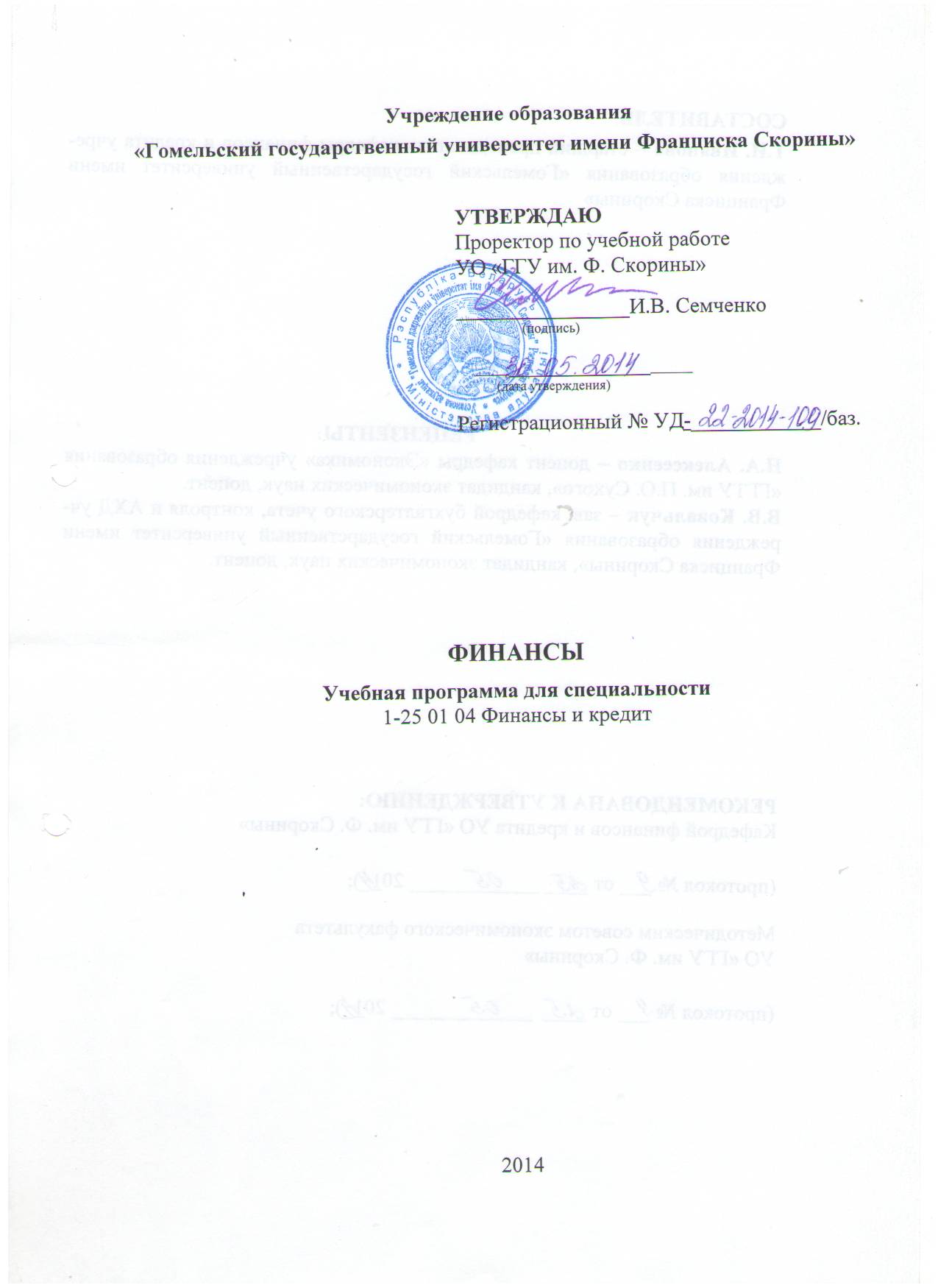 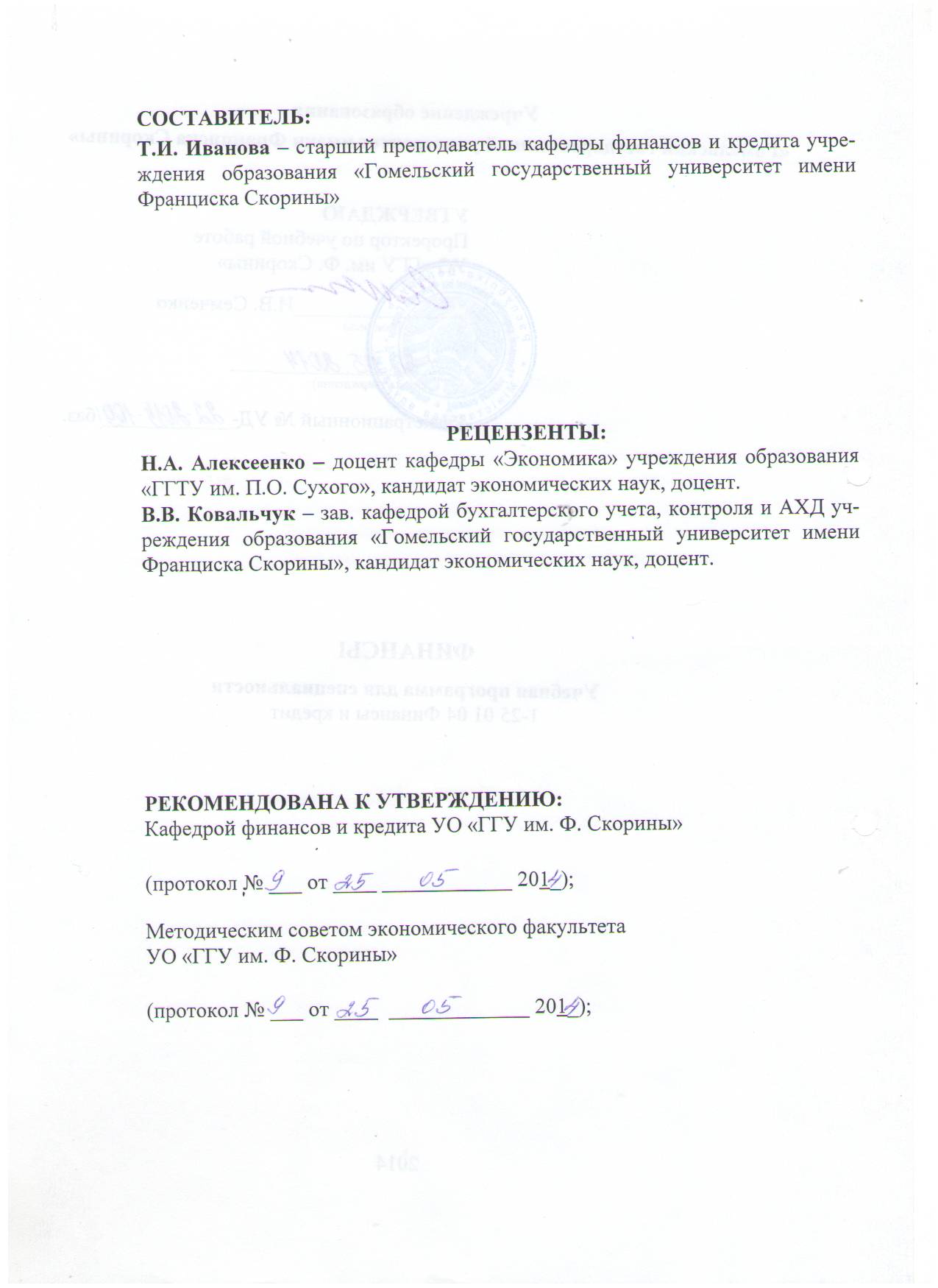 Пояснительная запискаДисциплина «Финансы» является одним из основных курсов, формирующих общетеоретические и профессиональные знания в области финансов.Целью дисциплины «Финансы» является изучение студентами теоретических вопросов сущности финансов государства и финансов организаций, их функций, усвоение понятий важнейших финансовых категорий, таких как финансовые ресурсы, финансовая система, государственный бюджет, государственный кредит, налоги, инвестиционная политика организаций, оборотные средства организаций, денежные расходы и доходы организаций, страхование имущества организаций и др.Задачами дисциплины являются:- овладение студентами необходимыми теоретическими знаниями в области финансов;- усвоение взаимосвязи финансов с другими экономическими категориями (ценой, кредитом, заработной платой и др.);- изучение  роли и значения финансов в экономических процессах Республики Беларусь;- ознакомление студентов с основными проблемами в области финансов, существующими в настоящее время.Требования к профессиональным компетенциям специалистаСпециалист должен быть способен:–ПК- 1. Разрабатывать рабочие планы и программы проведения научных исследований, готовить задания для групп и отдельных исполнителей; разрабатывать инструментарий проводимых исследований в области финансов и кредита, анализировать их результаты, готовить данные для составления обзоров, отчетов и научных публикаций;– ПК- 2. Ориентироваться в базовых положениях экономической теории, применять их с учетом рыночной экономики, владеть методами экономической оценки научных исследований;– ПК- 3. Применять методы математического анализа и моделирования, теоретического и экспериментального исследования в сфере финансов и кредита;– ПК- 4. Самостоятельно приобретать с помощь информационных технологий и использовать в практической деятельности новые знания и умения, в том числе в новых областях знаний, непосредственно не связанных со сферой деятельности;–ПК-7. Обосновывать мероприятия по внедрению передовых методов хозяйствования, методов и приемов труда, улучшению организации и обслуживанию рабочих мест, созданию благоприятных условий труда;–ПК-8. Разрабатывать перспективные, среднесрочные и текущие планы экономического и социального развития организации и ее структурных подразделений;– ПК-9. Проводить комплексный экономический анализ всех видов деятельности организации и разрабатывать меры по эффективному использованию ресурсов, производственных мощностей с целью повышения эффективности производственно-хозяйственной деятельности;– ПК-10. Проводить систематический контроль за соблюдением подразделениями организации плановой дисциплины, ходом выполнения плановых заданий; подготавливать данные для периодической отчетности в сроки и по формам, установленным государственными органами статистики и анализа;– ПК-11. Обосновывать мероприятия по совершенствованию и расширению сферы действия коммерческого и внутрихозяйственного расчета; рассчитывать экономический эффект от внедрения инновационных проектов;– ПК-14. Разрабатывать финансовую стратегию субъектов хозяйствования всех видов собственности; составлять финансовые планы субъектов хозяйствования, рассчитывать объемы денежных доходов и расходов субъектов хозяйствования и источники их финансирования; использовать методы финансового анализа, планирования и прогнозирования, финансового контроля в практике управления финансовым состоянием организации.– ПК-15. Рассчитывать собственные источники финансирования капитальных вложений и обосновать размеры привлекаемых ресурсов; составлять комплект финансовых расчетов к бизнес-плану и обосновать его реальность.– ПК-16. Организовывать работу по проведению мероприятий государственного контроля (надзора) и аудита в финансовой, бюджетно-налоговой, денежно-кредитной и валютной сферах.– ПК-17. Организовывать работу по страхованию, проводить оценку ситуации на страховом рынке, разрабатывать и применять правила страховой деятельности и системы перестрахования;– ПК-19. Работать с юридической литературой и трудовым законодательством.– ПК-24. Понимать сущность и социальную значимость своей будущей профессии, основные проблемы дисциплин, определяющих конкретную область его деятельности, видеть их взаимосвязь в целостной системе знаний.Материал дисциплины основывается на ранее полученных студентами знаниях по таким курсам как «Экономическая теория», «Ценообразование», «Финансово-кредитные системы зарубежных стран» и др.В результате изучения дисциплины студенты должны:знать:– основные положения теории финансов, содержание финансовой политики государства, структуру финансового механизма, органы управления финансами, их задачи и функции, содержание и принципы финансового планирования, финансового контроля;– необходимость социальной защиты населения, ее сущность и модели;– сущность государственного бюджета и его функции;– методику оценки финансового состояния организаций.уметь:– раскрывать сущность общегосударственных финансов и финансов организаций, организацию финансов реального сектора экономики, определять инструменты финансового механизма управления деятельностью организаций;– анализировать практику использования финансов для регулирования воспроизводственного процесса;владеть:– навыками принятия и обоснования управленческих решений с учетом финансовых результатов деятельности организаций;– методами финансового планирования, прогнозирования и контроля в управлении финансовыми ресурсами организации, формирования финансовой стратегии и тактики.Успешное изучение курса возможно в увязке с другими предметами.Дисциплина обязательного компонента «Финансы» изучается студентами 2 - 3 курсов экономического и заочного факультетов специальности 1-25 01 04 «Финансы и кредит». Общий объем часов – 508; аудиторное количество часов – 242 (68/36) часа, из них: лекции – 122 (56/28), практические занятия – 120 (8/8). Форма отчетности – зачет и экзамен. Для студентов заочной формы  и заочной интегрированной со средним образованием формы обучения предусмотрено выполнение контрольной работы.Для дневной формы обучения аудиторное количество часов – 242, из них: лекции – 84, СУРС – 38, практические занятия – 120.СОДЕРЖАНИЕ УЧЕБНОГО МАТЕРИАЛА1 СУЩНОСТЬ И ФУНКЦИИ ФИНАНСОВВозникновение финансов и развитие науки о финансах. Развитие, укрепление и расширение товарно-денежных отношений как основное условие возникновения финансов. Историческая роль и место государства в дальнейшем развитии финансов и форм их перераспределения.Финансы в системе производственных отношений. Роль, место и сущность финансов как объективной экономической категории в системе производственных отношений. Объективные закономерности, причины и условия функционирования финансов. Формы денежных отношений, определяющих содержание финансов. Финансовые ресурсы как материальные носители финансовых отношений. Определение финансов.Функции финансов как проявление их сущности. Распределительная функция. Механизм действия распределительной функции по распределению и перераспределению валового внутреннего продукта.Контрольная функция финансов. Взаимосвязь функций финансов. Условия и формы реализации контрольной функции финансов.Взаимосвязь финансов с другими экономическими категориями в процессе стоимостного распределения. Финансовый и ценовой методы распределения стоимости, их общие черты и отличия. Финансы и заработная плата, их взаимодействие. Общее и особенности в функционировании финансов и кредита в распределительном процессе.Дискуссионные вопросы сущности и функций финансов. Финансы в концепциях различных экономических теорий и школ зарубежной финансовой науки.Финансовые ресурсы государства, их понятие и отличительные признаки. Состав финансовых ресурсов. Централизованные финансовые ресурсы, их состав, источники формирования. Направления и формы использования централизованных ресурсов. Децентрализованные финансовые ресурсы, источники формирования, направления использования.2 ФИНАНСОВАЯ СИСТЕМА ГОСУДАРСТВАПонятие финансовой системы, экономические основы ее построения. Признаки классификации финансовых отношений.Элементы финансовой системы. Финансовые отношения и фонды денежных средств как основополагающие элементы финансовой системы. Финансовый аппарат, его место в финансовой системе.Сферы и звенья финансовой системы, их краткая характеристика. Финансы хозяйствующих субъектов как одна из главных сфер финансовой системы. Краткое содержание отдельных звеньев, включаемых в состав финансов хозяйствующих субъектов. Характеристика коммерческих и некоммерческих организаций.Общегосударственные финансы, их содержание и общественное назначение. Краткая характеристика государственного бюджета, государственных целевых бюджетных и внебюджетных фондов, государственного кредита, входящих в состав общегосударственных финансов.Взаимосвязь сфер и звеньев финансовой системы.Дискуссионные вопросы состава и структуры финансовой системы в современной экономической литературе.3 ФИНАНСОВАЯ ПОЛИТИКА ГОСУДАРСТВАСодержание финансовой политики. Определение финансовой политики. Финансовая политики как составная часть экономической политики. Основные цели и задачи финансовой политики. Финансовая стратегия и финансовая тактика. Требования, предъявляемые к финансовой политике. Результативность финансовой политики.Составные части финансовой политики. Налоговая политика, ее краткая характеристика. Налоговый механизм как основной рычаг в реализации налоговой политики. Необходимость совершенствования налогового механизма.Бюджетно-финансовая политика как составная часть финансовой политики. Задачи бюджетной политики. Основные направления бюджетно-финансовой политики. Взаимосвязь бюджетно-финансовой политики государства с бюджетно-налоговой (фискальной) политикой. Роль Министерства финансов страны в реализации бюджетно-налоговой политики.Содержание денежно-кредитной (монетарной) политики. Роль Центрального банка страны в ее реализации, в создании условий для достижения и поддержания высокого уровня производства, стабильности цен, укреплении национальной денежной единицы, резкого снижения инфляции.Финансовая политика государства на современном этапе развития. Регламентация финансовой политики важнейшими программными документами государства.Важнейшие мероприятия в области экономики и финансов, осуществленные в последние годы в стране в соответствии с намеченной финансовой политикой. Недостатки в реализации финансовой политики.Необходимость активизации финансовой политики во всех сферах деятельности государства.Инвестиционный климат, его содержание. Приоритеты инвестиционной политики.4 ФИНАНСОВЫЙ МЕХАНИЗМСодержание и структура финансового механизма. Систематизация элементов финансового механизма в зависимости от различных признаков.Характеристика звеньев и элементов финансового механизма. Бюджетный механизм, понятие, состав. Формы организации бюджетных отношений: межбюджетное распределение и перераспределение финансовых ресурсов (дотации, субсидии, субвенции), государственное финансирование, государственная поддержка и др. Налоговый механизм, формы организации налоговых отношений, инструменты реализации налоговой политики.Финансовый механизм организаций, его состав и характеристика отдельных элементов: финансовые методы, финансовые рычаги, правовое обеспечение, нормативное обеспечение, информационное обеспечение.Перестройка финансового механизма в условиях рыночной экономики. Необходимость активизации финансового механизма в условиях мирового финансово-экономического кризиса и постепенного преодоления его отрицательных последствий.5 УПРАВЛЕНИЕ ФИНАНСАМИ ГОСУДАРСТВАОбщее понятие об управлении финансами. Звенья управления финансами.Органы управления финансами и их функции. Органы общего управления финансами. Органы оперативного управления финансами. Место Министерства финансов в системе управления финансами, его функции, задачи и права. Современная структура Министерства финансов страны.Министерство по налогам и сборам и его органы на местах. Таможенный комитет страны, его задачи и функции. Управление финансами в отраслевых министерствах и на предприятиях.Совершенствование управления финансами. Административные и экономические методы управления финансами. Развитие автоматизированных систем управления финансами (АСУФ), их значение. Работа на персональных компьютерах.Место и значение финансового менеджмента в управлении финансами.6 ФИНАНСОВОЕ ПЛАНИРОВАНИЕ И ПРОГНОЗИРОВАНИЕСущность и назначение финансового планирования и прогнозирования. Принципы финансового планирования.Методы финансового планирования и прогнозирования (нормативный, расчетно-аналитический, балансовый, коэффициентный и др.).Современная система финансовых планов. Государственный бюджет как важнейший централизованный финансовый план страны.Виды финансовых планов предприятий, их содержание. Бизнес-планы.Стратегическое финансовое планирование и факторы, определяющие его необходимость. Содержание стратегического корпоративного финансового планирования.Текущее финансовое планирование. Краткая его характеристика. Изменение содержания, методологии и методов финансового планирования в условиях рыночной экономики.7 ФИНАНСОВЫЙ КОНТРОЛЬСодержание и значение финансового контроля. Финансовый контроль как форма проявления контрольной функции финансов. Специфика финансового контроля. Объекты и область применения финансового контроля. Задачи финансового контроля, его роль в повышении эффективности производства.Организация финансового контроля. Государственный контроль как главный вид финансового контроля, основные принципы его организации.Краткая характеристика ведомственного, внутрихозяйственного, общественного финансового контроля. Органы, осуществляющие финансовый контроль, их задачи и функции. Формы финансового контроля: предварительный, текущий и последующий контроль, их характеристика. Методы финансового контроля: наблюдение, проверки, обследование, надзор, экономический анализ, ревизии, краткая их характеристика.Финансовые санкции, их виды и классификация. Правовая база применения финансовых санкций, ее совершенствование. Обоснованность финансовых санкций.Понятие аудиторского финансового контроля, его развитие и значение. Виды работ, осуществляемые аудиторскими организациями и аудиторами - индивидуальными предпринимателями. Внешний и внутренний аудит. Обязательный аудит. Взаимоотношения между аудиторскими организациями (аудиторами) и заказчиками. Отличия аудиторского контроля от государственного финансового контроля.Перспективы развития финансового контроля. Повышение роли государственного финансового контроля.8 СОЦИАЛЬНАЯ ЗАЩИТА НАСЕЛЕНИЯ И СОЦИАЛЬНОЕ СТРАХОВАНИЕНеобходимость социальной защиты населения, ее сущность и финансовый механизм осуществления.Сущность и значение социального страхования. Взаимосвязь социального страхования и социальной защиты населения. Специфические признаки социального страхования и их характеристика.Формирование и использование фонда социальной защиты населения. Основные принципы государственного социального страхования. Источники финансовых ресурсов фонда социальной защиты населения. Основные направления использования фонда социальной защиты населения.Медицинское страхование. Характеристика систем страховой защиты здоровья. Мировой опыт страхования здоровья и его использование.Пенсионное обеспечение и пенсионное страхование. Характеристика показателей, отражающих уровень пенсионного обеспечения. Особенности систем государственного социального страхования. Негосударственные пенсионные фонды как форма дополнительного пенсионного страхования, их характеристика и перспективы развития.Зарубежный опыт социальной защиты населения.9 ГОСУДАРСТВЕННЫЙ БЮДЖЕТСущность государственного бюджета. Специфика бюджетных отношений в системе финансовых отношений. Определение государственного бюджета.Государственный бюджет как основной финансовый план государства и основной инструмент государственного регулирования экономики.Распределительная и контрольная функции государственного бюджета. Бюджетный механизм, его понятие.Бюджетное устройство, его понятие. Бюджетная система, ее характеристика. Консолидированный бюджет. Республиканский и местные бюджеты, их характеристика.Принципы построения бюджетной системы.Целевые бюджетные фонды, включаемые в состав бюджета.Доходы государственного бюджета, их характеристика. Структура доходов бюджета. Налоги как основной источник формирования доходов бюджета. Прямые и косвенные налоги, их характеристика. Налоговая система страны, принципы ее построения. Другие виды доходов бюджета.Расходы государственного бюджета, их экономическая сущность, формы проявления и значения. Характеристика основных видов бюджетных расходов. Структура расходов консолидированного и республиканского бюджета.Бюджетный дефицит, основные причины его возникновения.Экономические и социальные последствия бюджетного дефицита. Порядок управления бюджетным дефицитом.Источники финансирования дефицита государственного бюджета.Бюджетный процесс, его этапы. Составление проекта бюджета. Бюджетный (финансовый) год. Организация составления проекта бюджета органами исполнительной власти. Бюджетное планирование, его методы.Рассмотрение и утверждение проекта бюджета органами законодательной власти.Исполнение бюджета. Организация исполнения доходной и расходной частей бюджета. Роль государственного казначейства в исполнении бюджета.Особенности организации бюджетного процесса в Российской Федерации.10 НАЛОГИ В СИСТЕМЕ ФИНАНСОВЫХ ОТНОШЕНИЙПонятие «налог». Необходимость и сущность налогов.Функции налогов. Краткая характеристика фискальной, стимулирующей, распределительной, регулирующей и контрольной функций налогов.Налоговая система, ее понятие и определение.Принципы построения налоговых систем. Выбор видов налогов, методов управления ими.Способы взимания налога. Методы оплаты налогов. Вопросы совершенствования механизма налогообложения.Развитие налоговых отношений в условиях международной экономической интеграции. Распределение интересов участников налоговых отношений при внутригосударственном и межстрановом движении товаров.Налоговый механизм интегрирующихся государств. Внутренняя и внешняя налоговая унификация.Налоговое администрирование в рамках интеграционных объединений.11 ГОСУДАРСТВЕННЫЙ КРЕДИТЭкономическая сущность государственного кредита, его значение.Отличия отношений государственного кредита от налогов и банковского кредита. Понятие «условный государственный кредит». Правовая основа государственного кредита.Функции государственного кредита. Содержание распределительной, регулирующей и контрольной функций.Формы и инструменты государственного кредита.Внутренний государственный кредит и его формы (государственные займы, кредиты Центрального банка и др.). Краткая характеристика государственных займов. Классификация внутренних государственных займов. Курс займа. Кредиты Центрального (национального) банка страны и кредиты коммерческих банков и других юридических лиц, их содержание.Внешний (международный) государственный кредит, его особенности.Государственный долг, его содержание и виды.Понятие «капитальный долг» и «текущий долг». Внутренний и внешний государственный долг, их характеристика.Управление государственным долгом, принципы его построения.Методы оценки долгового бремени страны, используемые Всемирным банком.12 РОЛЬ ФИНАНСОВ В СОЦИАЛЬНО-ЭКОНОМИЧЕСКОМ РАЗВИТИИ ГОСУДАРСТВАРоль финансов в реализации программ социально-экономического развития Республики Беларусь, принятых страной в 1996-.г., 2001-.г, 20-06-.г. Основные финансовые мероприятия, принятые в 1996-.г. и их положительное воздействие на все социально-экономические процессы в стране.Уточнение финансовой политики Республики Беларусь в 2009г. и в последующие годы в связи с наступлением глобального финансового кризиса и повышение роли финансов в его преодолении.Усиление роли финансов в 2009-2015г.г. в развитии реального сектора экономики (промышленности, сельского хозяйства, строительства, транспорта).Роль финансов в энергосбережении и рациональном использовании всех видов материальных ресурсов, в развитии торговли, экспорта товаров, в расширении рынков сбыта отечественной продукции.Вопросы активизации финансовых рычагов в деле перехода к инвестиционной и наукоемкой экономике.Финансовые методы либерализации экономической жизни. Меры финансового стимулирования развития предпринимательских структур.Вопросы привлечения иностранных инвестиций. Роль финансов в решении социальных проблем: в повышении уровня доходов трудящихся, в недопущении снижения достигнутого в стране размера пенсионного обеспечения, стимулировании рождаемости детей и улучшении демографической ситуации в стране, в дальнейшем повышении качества медицинских услуг и снижении общей заболеваемости граждан и т.п.Роль финансов в развитии международных экономических отношений. Воздействие финансов на международный интеграционный процесс.13 СУЩНОСТЬ ФИНАНСОВ ОРГАНИЗАЦИЙ РЕАЛЬНОГО СЕКТОРА ЭКОНОМИКИФинансовые отношения в организациях, их состав и развитие. Функции финансов организаций и закономерности их проявления в деятельности хозяйствующих субъектов.Финансовые ресурсы организаций, источники их формирования и направления использования.Принципы организации финансов предприятий.Сущность финансового механизма управления производством. Роль финансового менеджмента в повышении эффективности производственной и коммерческой деятельности организаций. Роль государства в управлении финансами организаций. Законодательство Республики Беларусь, регламентирующее финансовую деятельность организаций.Влияние форм собственности и отраслевых особенностей на организацию финансов хозяйствующих субъектов.14 ФИНАНСИРОВАНИЕ ДЕНЕЖНЫХ РАСХОДОВ ОРГАНИЗАЦИЙХарактеристика и классификация денежных расходов организаций. Источники их финансирования. Содержание затрат на производство и реализацию продукции, работ, услуг.Понятие себестоимости. Группировка затрат, включаемых в себестоимость продукции, работ, услуг.Государственная регламентация затрат организаций. Основные положения по составу затрат, включаемых в себестоимость продукции, работ и услуг. Затраты, составляющие экономические элементы себестоимости.Планирование и прогнозирование затрат на производство и реализацию продукции, работ и услуг. Факторы, влияющие на размер затрат.Переменные и постоянные затраты. Использование этой группировки в финансовом планировании и анализе.Расчет себестоимости реализованной продукции с учетом себестоимости переходящих остатков.Методы государственного регулирования уровня себестоимости продукции. Влияние на себестоимость налоговой политики.Контроль и регулирование затрат на производство и реализацию продукции, работ и услуг.Операционные и внереализационные расходы, их состав и влияние на финансовые результаты деятельности организаций. Расходы, связанные с экономической ответственностью организаций за невыполнение договорных обязательств перед партнерами и обязательств по платежам в бюджет и во внебюджетные фонды.15 ФОРМИРОВАНИЕ ДЕНЕЖНЫХ ДОХОДОВ ОРГАНИЗАЦИЙСостав и структура денежных доходов организаций.Выручка от реализации продукции, работ и услуг – главный источник финансовых ресурсов организаций.Понятие объема реализации и выручки. Факторы, влияющие на размер выручки от реализации продукции, работ, услуг.Цены на продукцию, работы и услуги. Ценовая политика организаций. Государственное регулирование цен.Методы планирования и прогнозирования выручки от реализации продукции, работ и услуг.Организация работы по обеспечению выполнения плана реализации. Контроль финансовой службы организации за отгрузкой продукции и поступлением выручки от реализации.Поступления от реализации иных ценностей (основных фондов, производственных запасов, нематериальных активов, прочих активов). Планирование операционных доходов.Поступления от внереализационных операций, их состав и оценка изменений.Распределение и использование доходов организаций.Анализ и оценка состава и структуры денежных доходов и поступлений организаций. Возможные пути увеличения доходов организаций: рост объемов продаж, повышение конкурентоспособности продукции, операции на финансовом рынке.16 ПРИБЫЛЬ И РЕНТАБЕЛЬНОСТЬ ОРГАНИЗАЦИЙПонятие прибыли, ее состав и значение в деятельности организаций. Прибыль как показатель эффективности работы организации и как ее основной финансовый ресурс.Показатели рентабельности работы организаций. Рентабельность изделий, продукции, выручки, производства, активов, собственных средств предприятия, инвестиций. Пороговая рентабельность и запас финансовой прочности. Методика расчета показателей рентабельности, сфера их применения.Факторы роста прибыли и рентабельности.Методы планирования и прогнозирования прибыли от реализации продукции, работ, услуг. Учет инфляционных факторов при планировании прибыли.Зарубежный опыт расчетов прибыли. Эффект производственного рычага. Валовая прибыль (валовая маржа), операционный доход, конечный финансовый результата (прибыль или убыток). Обоснование оптимального размера прибыли в условиях многовариантных расчетов.Прибыль от реализации иных ценностей (операционный результат). Порядок ее расчета и планирования.Финансовый результат от внереализационных операций.Распределение и использование прибыли. Платежи из прибыли в государственный бюджет. Чистая прибыль. Состав расходов, финансируемых за счет прибыли. Резервные фонды организаций.Финансовый контроль за прибылью и уровнем рентабельности.17 ОБОРОТНЫЕ СРЕДСТВА ОРГАНИЗАЦИЙСущность оборотных средств, их назначение и специфика воспроизводства.Оборотные производственные фонды и фонды обращения, их состав. Кругооборот оборотных средств. Понятие собственных и приравненных к ним оборотных средств.Принципы организации оборотных средств.Задачи управления оборотными средствами. Методы управления запасами организации.Формирование оборотных средств. Расчет потребности в собственных оборотных средствах. Понятие нормы и норматива оборотных средств. Методы нормирования оборотных средств: прямого счета, аналитический, коэффициентов.Определение плановой потребности в оборотных средствах по организации в целом и в разрезе экономических элементов: в запасах сырья, материалов, покупных полуфабрикатов, незавершенного производства, готовой продукции, запасных частей, малоценных и быстроизнашивающихся предметов, тары и других элементов.Источники формирования оборотных средств. Прирост совокупного норматива собственных оборотных средств, его финансирование. Причины недостатка оборотных средств и разработка мер по их восполнению. Источники пополнения оборотных средств.18 НАЛОГООБЛОЖЕНИЕ ОРГАНИЗАЦИЙ И НАЛОГОВОЕ ПЛАНИРОВАНИЕСущность налогов. Система налогов и отчислений, уплачиваемых организациями в государственный бюджет и во внебюджетные фонды. Группировка налоговых платежей по объектам обложения и по источникам уплаты.Задачи и цели налогового планирования в организациях. Разработка мер по оптимизации налоговых платежей в рамках действующих законов.Порядок исчисления, уплаты и планирования оборотных налогов (НДС, акцизы, налог на топливо, отчисления с выручки на формирование целевых бюджетных фондов).Порядок исчисления, уплаты и планирования налогов и отчислений, включаемых в себестоимость продукции, работ и услуг (земельный, экологический налоги, отчисления в фонд социальной защиты населения, в инновационные фонды министерств и ведомств).Порядок исчисления, уплаты и планирования налогов, уплачиваемых из прибыли организаций (налог на недвижимость, на прибыль, на приобретение транспортных средств, местные налоги и сборы).Анализ налоговой нагрузки на организацию, выявление факторов, повлиявших на ее динамику, обоснование управленческих решений по совершенствованию механизма производства и реализации продукции с целью снижения налоговой составляющей в совокупных доходах.Права, обязанности и меры ответственности организаций за правильность исчисления и своевременную уплату налогов, за соблюдение действующего налогового законодательства.19 КРЕДИТОВАНИЕ И РАСЧЕТЫСущность и виды банковских кредитов. Краткосрочное банковское кредитование. Порядок получения банковского кредита. Анализ кредитоспособности кредитополучателя. Содержание и порядок заключения кредитного договора между банком и кредитополучателем. Порядок погашения кредита. Особенности кредитования по спецссудным счетам.Кредитование инвестиционных проектов организаций. Объекты долгосрочного кредитования. Порядок получения и погашения долгосрочных кредитов. Критерии отбора инвестиционных проектов для финансирования их за счет иностранных кредитов.Виды банковских процентов, порядок их уплаты.Формы безналичных расчетов организаций. Принципы безналичных расчетов. Порядок расчетов платежными поручениями, платежными требованиями-поручениями, платежными требованиями. Виды акцептов счетов платежных требований. Особенности расчетов документарными аккредитивами. Расчеты чеками, пластиковыми карточками.20 СТРАХОВАНИЕ ИМУЩЕСТВА ОРГАНИЗАЦИЙВиды и формы страхования имущества. Основной, дополнительный и специальный договора страхования имущества. Объекты страхования имущества в организациях. Страховые случаи. Определение страховой суммы.Порядок заключения и прекращения договоров страхования.21 ИНВЕСТИЦИОННАЯ ПОЛИТИКА ОРГАНИЗАЦИЙСущность инвестиций. Содержание и принципы инвестиционной деятельности организаций. Объекты и субъекты инвестиционной деятельностиПрава и обязанности инвесторов. Виды инвестиций. Методы финансирования инвестиций.Государственное регулирование инвестиций. Законодательство Республики Беларусь в сфере инвестиционной деятельности.Формирование инвестиционной политики организации. Финансовые аспекты разработки инвестиционного бизнес-плана.22 ИНВЕСТИЦИИ В ОСНОВНОЙ КАПИТАЛПонятие основного капитала, его структура и показатели использования. Проблемы физической и моральной изношенности основных фондов и задачи технического обновления производственного оборудования.Прямые инвестиции как способ воспроизводства основного капитала.Организация финансирования капитальных вложений при хозяйственном и подрядном способах ведения работ.Источники финансирования капитальных вложений, их структура, обоснование границ эффективности использования заемных средств.Роль амортизационных отчислений в обновлении основных фондов, обоснование целесообразности проведения ускоренной амортизации.Прибыль как источник капитальных вложений. Стратегия эффективного сочетания амортизационных отчислений и прибыли в источниках инвестиционных ресурсов предприятия.Методика начисления и планирования амортизационных отчислений.Привлеченные инвестиционные ресурсы организаций. Акционирование государственной организации как способ привлечения инвестиций. Сущность лизинга и возможность его использования для обновления оборудования. Долгосрочные и краткосрочные кредиты банка в составе источников финансирования капитальных вложений.План финансирования капитальных вложений в составе текущего и перспективного бизнес-плана организации. Содержание инвестиционного бизнес-плана и его ресурсное обеспечение.23 ИНВЕСТИЦИИ В ЦЕННЫЕ БУМАГИПринципы формирования фондового портфеля организации. Виды ценных бумаг и порядок их приобретения. Оценка доходности ценных бумаг. Расчет дивидендов по акциям и процентов по облигациям.Размещение средств в банках на депозитных счетах. Депозитные и сберегательные сертификаты, векселя и другие виды ценных бумаг.Диверсификация инвестиционного портфеля как метод снижения риска потерь.Учет инфляционных факторов при формировании инвестиционного портфеля.24 ФИНАНСОВОЕ ПЛАНИРОВАНИЕ И ПРОГНОЗИРОВАНИЕ В ОРГАНИЗАЦИЯХСущность и назначение финансового планирования. Формирование финансовой стратегии организации.Объекты финансового планирования. Горизонты планирования. Зарубежный опыт финансового планирования.Виды финансовых планов. Содержание перспективных и годовых финансовых планов. Методы финансового планирования и прогнозирования. Финансовый анализ как основа разработки финансовых планов. Информационная база финансового планирования и прогнозирования. Корректировка финансовых планов с учетом факторов внешней рыночной сферы.Бизнес-план как основа разработки финансовой стратегии организации. Методика проведения финансовых расчетов в составе бизнес-плана.Контроль и регулирование выполнения финансовых планов. Оперативные финансовые планы, их назначение и порядок составления. Планирование и регулирование движения безналичных и наличных денежных потоков в организации.Примерный тематический план дисциплины «Финансы»УЧЕБНО-МЕТОДИЧЕСКАЯ КАРТА(дневная форма обучения)Старший преподаватель кафедры финансов и кредита								Т.И. ИвановаУЧЕБНО-МЕТОДИЧЕСКАЯ КАРТА (заочная форма обучения)УЧЕБНО-МЕТОДИЧЕСКАЯ КАРТА (заочная интегрированная со средним образованием форма обучения)Информационно-методическая часть(дневная форма обучения)Примерный перечень практических занятий:1 Сущность и функции финансов2 Финансовая система государства3 Финансовая политика государства4 Финансовый механизм5 Управление финансами государства6 Финансовое планирование и прогнозирование7 Финансовый контроль8 Социальная защита населения и социальное страхование9 Государственный бюджет10 Налоги в системе финансовых отношений11 Государственный кредит12 Роль финансов в социально-экономическом развитии государства13 Сущность финансов организаций реального сектора экономики14 Финансирование денежных расходов организаций15 Формирование денежных доходов организаций16 Прибыль и рентабельность организаций17 Оборотные средства организаций18 Налогообложение организаций и налоговое планирование19 Кредитование и расчеты20 Страхование имущества организаций21 Инвестиционная политика организаций22 Инвестиции в основной капитал23 Инвестиции в ценные бумаги24 Финансовое планирование и прогнозирование в организацияхРекомендуемые формы контроля знаний:Тестовые заданияКонтрольные работыРекомендуемые темы тестовых заданий:1 Сущность и функции финансов2 Финансовая политика государства3 Финансовое планирование и прогнозирование4 Государственный бюджет5 Налоги в системе финансовых отношений6 Сущность финансов организаций реального сектора экономики7 Финансирование денежных расходов организаций8 Прибыль и рентабельность организаций9 Налогообложение организаций и налоговое планирование10 Кредитование и расчеты11 Страхование имущества организаций12 Инвестиционная политика организаций13 Инвестиции в ценные бумагиРекомендуемые темы контрольных работ:1 Финансовый механизм2 Финансовый контроль3 Роль финансов в социально-экономическом развитии государства4 Формирование денежных доходов организаций5 Оборотные средства организаций6 Инвестиции в основной капитал7 Финансовое планирование и прогнозирование в организацияхИнформационно-методическая часть(заочная форма обучения)Примерный перечень практических занятий:1 Финансовое планирование и прогнозирование2 Финансирование денежных расходов организаций3 Оборотные средства организаций4 Инвестиции в основной капиталИнформационно-методическая часть(заочная интегрированная со средним образованием форма обучения)Примерный перечень практических занятий:1 Финансовое планирование и прогнозирование.2 Инвестиционная политика организаций.3 Инвестиции в основной капитал.4 Инвестиции в ценные бумаги.РЕКОМЕНДУЕМАЯ ЛИТЕРАТУРАЗаконодательные и нормативные акты1 Бюджетный кодекс Республики Беларусь. 16 июля 2008г. №412-3 // Национальный реестр правовых актов Республики Беларусь. 23 июля 2008г. №2 / 1509.2 Гражданский кодекс Республики Беларусь. 7 декабря 1998г. №218-З // Национальный реестр правовых актов Республики Беларусь. 20 марта 2001г. №2 / 744.3 Конституция Республики Беларусь 1994г. (с изменениями и дополнениями). – Минск: Беларусь, 1997.4 Программа социально-экономического развития Республики Беларусь на 2011-2015гг., научное издание / Совет Министров Республики Беларусь – Минск, Беларусь5 Договор о Таможенном кодексе Таможенного союза (вместе с Таможенным кодексом Таможенного союза) (подписан в Минке 27.11.2009 г.) // Бизнес-Инфо : аналитическая правовая система [Электронный ресурс] / ООО «Профессиональные правовые системы». – Минск, 2011.6 Инструкция о порядке начисления амортизации основных средств и нематериальных активов : утв. М-вом экономики Респ. Беларусь, М-вом финансов Респ. Беларусь, М-вом строительства и архитектуры Респ. Беларусь 27.02.2009 : с изм. от 30.04.2010, 30.09.2011 // Бизнес-Инфо : аналитическая правовая система [Электронный ресурс] / ООО «Профессиональные правовые системы». – Минск, 2011.7 Инструкция о порядке переоценки основных средств, не завершенных строительством объектов и неустановленного оборудования : утв. М-вом экономики Респ. Беларусь, М-вом финансов Респ. Беларусь, М-вом статистики и анализа Респ. Беларусь, М-вом строительства и архитектуры Респ. Беларусь 05.11.2010 // Бизнес-Инфо : аналитическая правовая система [Электронный ресурс] / ООО «Профессиональные правовые системы». – Минск, 2011.8 Инструкция о порядке расчета коэффициентов платежеспособности и поведения анализа финансового состояния и платежеспособности субъектов хозяйствования : утв. М-вом финансов Респ. Беларусь и М-вом экономики Респ. Беларусь 27.12.2011 // Бизнес-Инфо : аналитическая правовая система [Электронный ресурс] / ООО «Профессиональные правовые системы». – Минск, 2011.9 Инструкция по бухгалтерскому учету доходов и расходов и признании утратившими силу некоторых постановлений министерства финансов Республики Беларусь и их отдельных структурных элементов : утв. М-вом финансов Респ. Беларусь 30.09.2011 // Бизнес-Инфо : аналитическая правовая система [Электронный ресурс] / ООО «Профессиональные правовые системы». – Минск, 2011.10 Налоговый кодекс Республики Беларусь (Особенная часть) : принят Палатой представителей 11 дек. .: одобр. Советом Респ. 18 дек. .  // Бизнес-Инфо : аналитическая правовая система [Электронный ресурс] / ООО «Профессиональные правовые системы». – Минск, 2011.11 Об установлении нормативных сроков службы основных средств и утратившими силу некоторых постановлений Министерства экономики Республики Беларусь : постановление М-ва экономики Респ. Беларусь, 30 сент. ., № 161 // Бизнес-Инфо : аналитическая правовая система [Электронный ресурс] / ООО «Профессиональные правовые системы». – Минск, 2011.12 Об установлении типового плана счетов бухгалтерского учета, утверждении Инструкции о порядке применения типового плана счетов бухгалтерского учета и признания утратившими силу некоторых постановлений Министерства финансов Республики Беларусь и их отдельных структурных элементов : постановление М-ва финансов Респ. Беларусь, 29 июня ., № 50 // Бизнес-Инфо : аналитическая правовая система [Электронный ресурс] / ООО «Профессиональные правовые системы». – Минск, 2011.13 Об установлении форм бухгалтерской отчетности, утверждении Инструкции о порядке составления бухгалтерской отчетности : постановление М-ва финансов Респ. Беларусь, 31 окт. ., № 111 // Бизнес-Инфо : аналитическая правовая система [Электронный ресурс] / ООО «Профессиональные правовые системы». – Минск, 2011.Основная: 14 Государственные финансы: учебное пособие / Г.К. Мультан [и др.]; под ред. Г.К. Мультана – Минск: БГЭУ, 2005. – 215с.15 Налоги и налогообложение: учебник / Н.Е. Заяц, Т.Е. Бондарь, И.Н. Алешкевич [и др.]; под ред. Н.Е. Заяц, Т.Е. Бондарь, И.Н. Алешкевич – Минск: Вышэйшая школа, 2008. – 320с.16 Сорокина, Т.В. Государственный бюджет: учебное пособие / Т.В. Сорокина – Минск: БГЭУ, 2003. – 289с.17 Теория финансов: учебное пособие / Н.Е. Заяц, М.К. Фисенко [и др.]; под ред. Н.Е. Заяц, М.К. Фисенко. – Минск: БГЭУ, 2006. – 351с.18 Финансы предприятий: учебное пособие / Т.И. Василевская [и др.]; под ред. Т.И. Василевской. – Минск: Вышэйшая школа, 2008. – 527с.19 Финансы предприятий: практикум: учебное пособие / Г.Е. Кобринский [и др.]; под ред. г.Е. Кобринского, Т.Е. Бондарь. – Минск: Вышэйшая школа, 2008. – 351с.20 Финансы: учебник для вузов / М.В. Романовский, О.В. Врублевская, Б.М. Сабанти. – М.: Юрайт, 2008. – 498с.21 Финансы: учебник / А.Г. Грязнова, Е.В. Маркина [и др.]; под ред. А.Г. Грязновой, Е.В. Маркиной. – М.: «Финансы и статистика», 2005. – 504с.Дополнительная:22 Ковалева, А.М. Финансы фирмы: учебное пособие / А.М. Ковалева, М.Г. Лапуста, Л.Г. Скамай. – М.: ИНФРА-М, 2009. – 521с.23 Положенцева, А.И. Финансы организаций (предприятий): учебное пособие / А.И. Положенцева, Т.Н. Соловьева, А.П. Есенкова, под общей редакцией Т.Н. Соловьевой. – М.: Кнорус, 2008. – 208с.24 Страхование: учебник / А.П. Архипов, С.Б. Богоявленский, Л.И. Бородкина [и др.]; под ред. Т.А. Федоровой. – М.: Магистр, 2008. – 1006с.25 Фисенко, М.К. Финансовая система Беларуси: учебное пособие / М.К. Фисенко. – Минск: Современная школа, 2008. – 158с.26 Щербаков, В.А. Краткосрочная финансовая политика: учебное пособие / В.А. Щербаков, Е.А. Приходько. – М.: Дашков и Ко, 2009. – 253с.ПРОТОКОЛ СОГЛАСОВАНИЯ УЧЕБНОЙ ПРОГРАММЫПО ИЗУЧАЕМОЙ УЧЕБНОЙ ДИСЦИПЛИНЕС ДРУГИМИ ДИСЦИПЛИНАМИ СПЕЦИАЛЬНОСТИДОПОЛНЕНИЯ И ИЗМЕНЕНИЯ К УЧЕБНОЙ ПРОГРАММЕ ПО ИЗУЧАЕМОЙ УЧЕБНОЙ ДИСЦИПЛИНЕна _____/_____ учебный годУчебная программа пересмотрена и одобрена на заседании кафедрыфинансов и кредита(протокол № ____ от ________ 20__ г.)Заведующий кафедрой финансов и кредитак.э.н., доцент                                             _______________ О.С. БашлаковаУТВЕРЖДАЮДекан экономического факультетак.э.н., доцент                                             _______________ А.К. Костенко4.2 ПЕРЕЧЕНЬ РЕКОМЕНДУЕМОЙ ЛИТЕРАТУРЫАдаменкова, С. И. Налогообложение – 2010. Ценообразование / С. И. Адаменкова, О. С. Евменчик, Л. И. Тарарышкина ; под ред. С. И. Адаменковой. – Минск : Элайда, 2010. – 391 с. Алексеев, Н.А. Экономика промышленного предприятия: Учебное пособие / Н.А. Алексеенко, И.Н. Гурова, 2-е издание, переработанное и дополненное. – Минск: Изд-во Гревцова, 2011. – 264 с.Барышникова, Н. С. Финансы организаций (предприятий) : учеб. пособие / Н. С. Барышникова, В. Г. Артеменко. – С-Петербург : Проспект Науки, 2012. – 318 с.Воробьев, М. К. Теория финансов : учеб.-метод. комплекс / М. К. Воробьев, И. А. Осипов. – Минск : МИУ, 2011. – 430 с.Денисова, К. Г. Финансы организаций : учеб.-метод. комплекс / К. Г. Денисова, Т. И. Вуколова, А. В. Антонова. – 2-е изд., перераб. –Минск : МИУ, 2012. – 155 с.Зубарева, С. Ф. Налоги и налогообложение : сб. задач и тестовых заданий / С. Ф. Зубарева, Е. С. Филипович, Е. А. Захарова ; под ред. С. Ф. Зубаревой. – Минск : БГЭУ, 2010. – 208 с.Ильин, А.И. Планирование на предприятии. Учебное пособие. Часть 1. Стратегическое планирование. Мн., ООО «Новое знание», 2010. – 308 с.Кобринский, Г. Е. Отраслевые финансы : учеб. пособие / Г. Е. Кобринский, Т. Е. Бондарь, Т. И. Василевская ; под ред. Г. Е. Кобринского. – Минск : БГЭУ, 2012. – 209 с.Мазурина, Т. Ю. Финансы организаций (предприятий) : учеб. / Т. Ю. Мазурина, Л. Г. Скамай, В. С. Гроссу. – М. : Инфра-М, 2012. – 527 с.Налоги и налогообложение : учеб. пособие для студентов учреждений высшего образования по экономическим специальностям / Е. Ф. Киреева [и др.]; под редакцией Е. Ф. Киреевой. – Минск : БГЭУ, 2012. – 446 с.Нехорошева, Л.Н. Экономика организации (предприятия) учебное пособие / Л.Н.Нехорошева [и др.]; под ред. Л.Н.Нехорошевой. – Минск: БГЭУ, 2014. – 573 с.Попов, Е. М. Финансы предприятий : учеб. для вузов / Е. М. Попов. – Минск : Выш. шк., 2005. – 571 с.Финансы и финансовый рынок : учеб. пособие / Г. Е. Кобринский [и др.] ; под ред. Г. Е. Кобринского, М. К. Фисенко. – Минск : Выш. шк., 2011. – 342 с.  Финансы организаций (предприятий) / Л. Г. Колпина [и др.] ; под общ. ред. Л. Г. Колпиной. – 2-е изд. – М. : Выш. шк., 2010. – 396 с. Финансы предприятий : учеб. пособие / Т. И. Василевская [и др.]; под ред. Т. И. Василевской. – Минск : Выш. шк., 2008. – 527с.Нормативные документы Договор о Таможенном кодексе Таможенного союза (вместе с Таможенным кодексом Таможенного союза) (подписан в Минске 27.11.2009 г.) // Бизнес-Инфо : аналитическая правовая система [Электронный ресурс] / ООО «Профессиональные правовые системы». – Минск, 2011. – Режим доступа : http://www.business-info.by.Инструкция о порядке начисления амортизации основных средств и нематериальных активов : утв. М-вом экономики Респ. Беларусь, М-вом финансов Респ. Беларусь, М-вом строительства и архитектуры Респ. Беларусь 27.02.2009 : с изм. от 30.04.2010, 30.09.2011 // Бизнес-Инфо : аналитическая правовая система [Электронный ресурс] / ООО «Профессиональные правовые системы». – Минск, 2011. – Режим доступа : http://www.business-info.by.Инструкция о порядке переоценки основных средств, не завершенных строительством объектов и неустановленного оборудования : утв. М-вом экономики Респ. Беларусь, М-вом финансов Респ. Беларусь, М-вом статистики и анализа Респ. Беларусь, М-вом строительства и архитектуры Респ. Беларусь 05.11.2010 // Бизнес-Инфо : аналитическая правовая система [Электронный ресурс] / ООО «Профессиональные правовые системы». – Минск, 2011. – Режим доступа : http://www.business-info.by.Инструкция о порядке расчета коэффициентов платежеспособности и проведения анализа финансового состояния и платежеспособности субъектов хозяйствования : утв. М-вом финансов Респ. Беларусь и М-вом экономики Респ. Беларусь 27.12.2011 // Бизнес-Инфо : аналитическая правовая система [Электронный ресурс] / ООО «Профессиональные правовые системы». – Минск, 2011. – Режим доступа : http://www.business-info.by.Инструкция по бухгалтерскому учету доходов и расходов и признании утратившими силу некоторых постановлений министерства финансов Республики Беларусь и их отдельных структурных элементов : утв. М-вом финансов Респ. Беларусь 30.09.2011 // Бизнес-Инфо : аналитическая правовая система [Электронный ресурс] / ООО «Профессиональные правовые системы». – Минск, 2011. – Режим доступа : http://www.business-info.by.Налоговый кодекс Республики Беларусь (Особенная часть) : принят Палатой представителей 11 дек. .: одобр. Советом Респ. 18 дек. .  // Бизнес-Инфо : аналитическая правовая система [Электронный ресурс] / ООО «Профессиональные правовые системы». – Минск, 2011. – Режим доступа : http://www.business-info.by.Об установлении нормативных сроков службы основных средств и утратившими силу некоторых постановлений Министерства экономики Республики Беларусь : постановление М-ва экономики Респ. Беларусь, 30 сент. ., № 161 // Бизнес-Инфо : аналитическая правовая система [Электронный ресурс] / ООО «Профессиональные правовые системы». – Минск, 2011. – Режим доступа : http://www.business-info.by.Об установлении форм бухгалтерской отчетности, утверждении Инструкции о порядке составления бухгалтерской отчетности : постановление М-ва финансов Респ. Беларусь, 31 окт. ., № 111 // Бизнес-Инфо : аналитическая правовая система [Электронный ресурс] / ООО «Профессиональные правовые системы». – Минск, 2011. – Режим доступа: http://www.business-info.by.    1    2    3    4    4    5333333  56  56  57  585959110ТемаКол-во отведенных на УСРС часовЗадание для студентовФорма контроля проделанной студентом работы№2 Финансирование денежных расходов организаций2– самостоятельно углубленно изучить Инструкцию № 102 по бухгалтерскому учету доходов и расходов;–изучить сущность бухгалтерского, налогового и управленческого учета; определить их специфику.опрос, краткие сообщения, доклады№3 Формирование денежных доходов организаций2–исследовать возможности белорусских предприятий по участию в инвестиционной деятельности;– проанализировать влияние изменения обменного курса белорусского рубля на динамику доходов и расходов предприятий по финансовой деятельности.краткие сообщения, доклады№4 Прибыль и рентабельность организаций2–изучить зарубежный опыт планирования и расчета прибыли организаций;–исследовать динамику финансового состояния белорусских предприятий (изучить величину прибыли, долю убыточных организаций, распределение предприятий по уровню их рентабельности и т.д.)краткие сообщения, доклады№5 Оборотные средства организаций2– изучить условия, возможностии степень необходимости привлечения заемных средств белорусскими предприятиями для финансирования их основной деятельности.краткие сообщения, доклады№6Налогообложение организаций и налоговое планирование2–изучить уровень налоговой нагрузки в разных странах;–изучить условия получения льгот по налогу на прибыль белорусскими предприятиями.краткие сообщения, докладыПоказателиЗначениеНорма расхода сырья и материалов, кг. на 100 изд.50Стоимость  .,  руб. (без НДС)200 000Стоимость сырья и материалов на  производства 100 шт., руб. ПокзателиЗначениеМощность установки, кВТ*ч7Производительность установки, шт./ мин.10Стоимость 1 кВт*ч., руб. (без НДС)603Стоимость электроэнергии на производства 100 шт., руб.ПоказателиЗначениеЗаработная плата основных производственных рабочих на 100 шт. товара АРасценка на , руб. (согласно штатному расписанию)6000Премия30 %Вес 100 шт., кг10ПоказателиЗначениеОбщепроизводственные расходы (ОПР) за предыдущий период, тыс.руб.8 000000Общехозяйственные расходы (ОХР) за предыдущий период, тыс.руб.1 500000Заработная плата основных производственных рабочихза предыдущий месяц, тыс.р.5 400000Коэффициент распределения накладных расходов:Коэффициент ОПР Коэффициент ОХР Заработная плата без учета премии в планируемом периоде, руб. (на 100 шт.)Сумма ОПР для плановой калькуляции Сумма  ОХР для плановой калькуляции Наименование статей затратСумма на 100 шт.,руб.Стоимость сырья и материаловРасход электроэнергииОсновная заработная плата производственных рабочихДополнительная заработная плата производственных рабочих (10 % от основной заработной платы)Отчисления в ФСЗНОтчисления в Белгосстрах (0,6 %)Общепроизводственные расходыОбщехозяйственные расходыПроизводственная себестоимостьКоммерческие расходы (3 % от производственной себестоимости)Полная себестоимостьПрибыль (норма рентабельности 23,8 %)Отпускная цена единицы изделия  без НДСНДС (20%)Отпускная цена с НДС ПоказателиМатериальные затратыМатериальные затратыПоказателирасход на годцена за ед., тыс. руб.Ткань, м.п.Нить,  кат.Фурнитура, ед.23 0001 6008001341220ПоказателиБазисный периодБазисный периодОтчетный периодОтчетный периодОтклонение (+/-)Отклонение (+/-)Показателисуммауд.вес, %суммауд.вес, %суммыуд.веса, п.п.Объем производства продукции (работ, услуг) в отпускных ценах нетто3406х4651ххЗатраты на производство и реализацию продукции – всего27253860Материальные затраты12301780Расходы на оплату труда7941000Отчисления на социальные нужды270340Амортизация основных средств и нематериальных активов401620Прочие затраты30120Затраты на рубль произведенной продукции, руб.хххМатериальные затраты на рубль произведенной продукции, руб.хххАмортизация на рубль произведенной продукции, руб.хххЗатраты на оплату труда на рубль произведенной продукции, руб.хххСтатьи калькуляцииСумма, млн. руб.Сырье и материалы912 300Покупные комплектующие и полуфабрикаты321 020Топливо и энергия на технологические нужды452 079Основная заработная плата 521 321Дополнительная заработная плата120 200Отчисления на соцнужды221 966Общепроизводственные расходы421 876Общехозяйственные расходы261 200Прочие производственные расходы95 330Производственная себестоимость товарной продукции3 327 292ИзделиеОстатки на начало года, шт.План выпуска, шт.Остатки на конецгода, шт.Объем реализации, шт.Стоимость в отпускных ценах, тыс. руб.Стоимость в отпускных ценах, тыс. руб.ИзделиеОстатки на начало года, шт.План выпуска, шт.Остатки на конецгода, шт.Объем реализации, шт.ед. продукцииобъема продажАБС903060200060001000802740402010ИтогоПоказательЗначениеГотовая продукция на складе по производственной себестоимости, тыс. руб.16 500Готовая продукция на ответственном хранении у покупателей по производственной себестоимости, тыс. руб.12 300Коэффициент пересчета в отпускную цену1,3Коэффициент увеличения отпускной цены в планируемом году1,25Плановый объем выпуска продукции, шт.1 700Отпускная цена единицы продукции в плановом году, тыс. руб.700Норма остатков готовой продукции на складе на конец года, дн.8Удельный вес продукции, выпущенной в IV квартале, %ПоказательСумма, руб.1. Отпускная цена предприятия изготовителя с НДС240 0002. НДС производителя, 20 %3. Отпускная цена производителя без НДС4. Оптовая надбавка, 23% 5. Оптовая цена 6. НДС оптового звена7. Оптовая цена с НДС8. Розничная надбавка (15 %)9. Розничная цена без НДС 10. НДС, включаемый в розничную цену, 20%11. Розничная цена с НДС12. НДС к уплате розничным звеном13. НДС к уплате оптовым звеномПоказательСуммаСтоимость запасов, полученных  безвозмездно110Управленческие расходы11Доходы, связанные с реализацией и прочим выбытием запасов 19Неустойки, штрафы за нарушение условий договоров, уплаченные 3Расходы на реализацию8Выручка от реализации продукции, работ, услуг (нетто)651Расходы, связанные с реализацией инвестиционных активов; 35Доходы, связанные с участием в уставных фондах других организаций 68Расходы по аннулированным производственным заказам5Расходы обслуживающих производств и хозяйств2Материальная помощь работникам организации, вознаграждения по итогам работы за год20Доходы, связанные с предоставлением во временное пользование инвестиционной недвижимости 15Доходы по договорам о совместной деятельности 35Доходы, связанные с выпуском, размещением, обращением и погашением  облигаций собственного выпуска 26Расходы, связанные с выпуском, размещением, обращением и погашением облигаций собственного выпуска 18Расходы, связанные с реализацией и прочим выбытием запасов 34,3Расходы по договорам о совместной деятельности 11Суммы недостач и потерь от порчи инвестиционных активов 3,2Расходы, связанные с рассмотрением дел в судах15Себестоимость реализованной продукции, товаров, работ, услуг450Суммы недостач и потерь от порчи запасов, денежных средств2ИзделиеОстатки продукции на начало года, тыс. ед. План производства продукции, тыс. ед. Остатки продукции на конец года, тыс. ед. Производственная себестоимость единицы продукции, руб.Отпускная цена единицы продукции с НДС, руб.А 300 1000 20 10 000 23 000 Б 100 2000 30 8 000 18 000 В 50 3000 10 15 000 36000ПоказательСумма, млн. руб.1 Выручка от реализации (брутто)2802 Себестоимость реализованной продукции1803 Управленческие расходы154 Расходы на реализацию25 Прочие доходы по текущей деятельности1,56 Прочие расходы по текущей деятельности0,27 Доходы от выбытия основных средств178 Проценты к получению89 Расходы от выбытия основных средств910  Доходы от предоставления во временное пользование инвестиционной недвижимости2111 Расходы от предоставления во временное пользование инвестиционной недвижимости812 Налог на прибыль5,813 Прирост отложенных налоговых активов3ПоказателиБазисныйпериодОтчетный периодОтклонение (+;-)Темп роста, %Выручка от реализации продукции 897125927Полная себестоимость реализованной продукции, в т.ч.:2.1 переменные расходы 6312185372.2 постоянные 12464619Прибыль от реализации продукции14132771Маржинальный доход  Уд. вес маржинального дохода в выручке, % ХТочка окупаемости затрат, руб.Запас финансовой устойчивости Запас финансовой устойчивости в %-х к выручкеХПоказателиЗначение 1. Расход сырья и материалов, млн. руб.59502. Средний интервал между поставками, дн.163. Подготовительный запас, дн. 24. Время транспортировки сырья, дн.65. Время документооборота, дн. 36. Страховой запас планируется в % от текущего запаса, %507. Выпуск продукции по себестоимости, млн. руб.98208. Коэффициент нарастания затрат0,89. Длительность производственного цикла, дн. 2010. Норма запаса по готовой продукции, дн. 411. Количество дней, дн.9012. Потребность в прочих нормируемых оборотных средствах, млн. руб.24013. Норматив оборотных средств на начало квартала, млн. руб.3200Вид материалаПоставщикиОбъем поставки, млн. руб.Интервал 
поставок, днейПробег 
груза, днейПробег 
документов, днейАПервый11,21473АВторой3,7332АТретий6,2653Итого–21,1–––БПервый14,8512БВторой9,5223Итого–24,3–––ПоказательЗначениеТаможенная стоимость ввезенного товара150Таможенный сбор1,5Таможенная пошлина, %10Ставка акциза, %15Выручка от реализации ввезенного товара324Накладные расходы торговой организации, приходящиеся на данный объем реализации1,3в т.ч. НДС0,22ПоказателиРасчетЗначение, тыс. руб.Таможенная стоимостьТаможенный сборТаможенная пошлинаТаможенная стоимость с учетом таможенной пошлины Акциз на таможне (входной)НДС на таможне (входной)Необходимая сумма инвестиций для ввоза товара  (стоимость приобретения)Стоимость приобретения без НДС и акциза, уплаченных на таможнеВыручка от реализацииНДС (выходной)Выручка без НДСНачисленная сумма акциза (выходной акциз)Выручка от реализации без НДС и акцизаВсего начислено косвенных налоговых платежейСебестоимость Прибыль от реализацииНалог на прибыльПрибыль чистая ПоказателиНДС, тыс. руб.НДС, тыс. руб.Акциз, тыс. руб.Акциз, тыс. руб.ПоказателирасчетзначениерасчетзначениеВходной косвенный налог (НДСВХ, АВХ), в т.ч.:уплаченный на таможнев накладных расходахНачисленные налоги (выходной)Сумма налога принятого к вычетуСумма налога, подлежащего к перечислению в бюджет Входной налог, переходящий на следующий отчетный период (НДСВХ – НДСВЫЧ)1. обороты по реализации подакцизной продукции (выручка-брутто)1405 млн. руб.2. затраты, учитываемые при налогообложении, в том числе:560 млн. руб.земельный налог 20 млн. руб.страховые взносы в ФСЗН180 млн. руб.налог за добычу (изъятие) природных ресурсов 5 млн. руб.налог на недвижимость 2 млн. руб. 3. ставка акциза 15 %ПоказателиI вариантII вариантКоличество ввезенного товара, ед.100010002. Таможенная стоимость ввезенного товара, млн. руб.500050003. Таможенный сбор, евро40404. Ставка таможенной пошлины10 %15 евро5. Ставка акциза, %30306. Выручка от реализации ввезенного товара, млн. руб.11500115007. Затраты по реализации ввезенного товара, млн. руб.15158. Курс евро, руб.1100011000№п/пНазвание темЛекцииПракт.Семин.Лабор.СУРСВсего1Сущность и функции финансов46--2122Финансовая система государства44---83Финансовая политика государства 26--2104Финансовый механизм24---65Управление финансами государства24--286Финансовое планирование и прогнозирование44---87Финансовый контроль44--2108Социальная защита населения и социальное страхование44--2109Государственный бюджет44--21010Налоги в системе финансовых отношений-4--2611Государственный кредит44---812Роль финансов в социально-экономическом развитии государства22--26Итого за 1 семестр3650--1610213Сущность финансов организаций реального сектора экономики44---814Финансирование денежных расходов организаций46--21215Формирование денежных доходов организаций46--21216Прибыль и рентабельность организаций46--21217Оборотные средства организаций66--21418Налогообложение организаций и налоговое планирование26--210Итого за 2 семестр2434--106819Кредитование и расчеты46--21220Страхование имущества организаций46--21221Инвестиционная политика организаций26--21022Инвестиции в основной капитал66--21423Инвестиции в ценные бумаги46--21224Финансовое планирование и прогнозирование в организациях46--212Итого за 3 семестр2436--1272ВСЕГО84120--38242Номер раздела, темы, занятияНазвание раздела, темы, занятия; перечень изучаемых вопросовКоличество аудиторных часовКоличество аудиторных часовКоличество аудиторных часовКоличество аудиторных часовМатериальное обеспечение занятия (наглядные, методические пособия и др.)ЛитератураФормы контроля знанийНомер раздела, темы, занятияНазвание раздела, темы, занятия; перечень изучаемых вопросовлекцииПрактические (семинарские) занятиялабораторные занятияСУРСМатериальное обеспечение занятия (наглядные, методические пособия и др.)ЛитератураФормы контроля знаний1234567891Сущность и функции финансов46-2[8, 11, 14, 15]Письменное тестирование1 Возникновение финансов и развитие науки о финансах2 Сущность финансов и их роль в системе экономических отношений3 Функции финансов и сфера их проявления4 Взаимосвязь финансов с другими экономическими категориями5 Финансовые ресурсы государства, их состав и направления использования6 Дискуссионные вопросы сущности и функций финансов2Финансовая система государства44--[8, 11, 14, 15, 19]21 Понятие финансовой системы государства, экономические основы ее построения2 Сферы и звенья финансовой системы государства,  их характеристика и взаимосвязь3 Дискуссионные вопросы состава и структуры финансовой системы государства1234567893Финансовая политика государства26-2[8, 11, 14, 15, 20]Письменное тестирование1 Понятие финансовой политики государства, ее содержание, цели и задачи2 Этапы разработки и реализации финансовой политики государства3 Финансовая стратегия и тактика, их взаимосвязь4 Составные части финансовой политики, их характеристика5 Типы финансовой политики6 Финансовая политика Республики Беларусь на современном этапе4Финансовый механизм24--[8, 11, 14, 15, 16]Контрольная работа1 Содержание финансового механизма2 Структура финансового механизма3 Элементы финансового механизма, их характеристика4 Финансовый механизм организаций, его состав и характеристика отдельных элементов5 Перестройка финансового механизма в условиях рыночной экономики5Управление финансами государства24-2[8, 11, 14, 15, 19]1 Понятие об управлении финансами2 Звенья управления финансами, их характеристика3 Органы управления финансами и их функции4 Совершенствование управления финансами5 Значение финансового менеджмента в управлении финансами1234567896Финансовое планирование и прогнозирование44--[11, 12, 13, 17]Письменное тестирование1 Сущность, содержание и значение финансового планирования и прогнозирования2 Принципы финансового планирования3 Методы финансового планирования и прогнозирования4 Современная система финансовых планов5 Виды финансовых планов предприятий, их содержание6 Стратегическое финансовое планирование, его содержание7 Текущее финансовое планирование, его характеристика7Финансовый контроль44-2[11, 12, 13, 14, 15, 20]Контрольная работа1 Понятие и значение финансового контроля2 Система финансового контроля3 Виды финансового контроля, их характеристика4 Формы финансового контроля5 Методы финансового контроля6 Органы финансового контроля7 Понятие аудиторского контроля, его назначение и развитие8 Перспективы развития финансового контроля8Социальная защита населения и социальное страхование44-2[2, 8, 11, 12, 18]1 Сущность, необходимость и механизм  социальной защиты населения2 Сущность и значение социального страхования3 Специфические признаки социального страхования4 Основные принципы социального страхования5 Медицинское страхование, его сущность и характеристика систем страховой защиты здоровья6 Сущность пенсионного страхования и пенсионного обеспечения7 Показатели, характеризующие уровень пенсионного обеспечения1234567899Государственный бюджет44-2[1, 5, 6, 8, 10, 11]Письменное тестирование1 Социально-экономическая сущность и роль бюджета2 Функции бюджета и бюджетный механизм3 Бюджетное устройство и бюджетная система государства4 Доходы государственного бюджета, их характеристика и структура5 Расходы государственного бюджета, их экономическая сущность и структура6 Бюджетный дефицит, его причины и источники финансирования7 Бюджетный процесс, его этапы10Налоги в системе финансовых отношений-4-2[5, 6, 9, 12, 13]Письменное тестирование1 Социально-экономическая сущность налогов2 Функции налогов и их классификация3 Налоговая система и принципы ее построения4 Сущность налогового механизма и налогового менеджмента5 Налоговые отношения и налоговый механизм в условиях международной экономической интеграции11Государственный кредит44--[2, 8, 10, 11, 12]1 Экономическая сущность и значение государственного кредита2 Функции государственного кредита3 Основные формы государственного кредита4 Государственный долг, его сущность и причины возникновения5 Методы управления государственным долгом6 Показатели долгового бремени страны, методика их расчета123456789912Роль финансов в социально-экономическом развитии государства22-2[3, 8, 11]Контрольная работаКонтрольная работа1 Роль финансов в реализации программ социально-экономического развития Республики Беларусь2 Роль финансов в развитии реального сектора экономики3 Роль финансов в решении социальных проблем4 Роль финансов в развитии международных экономических отношенийИтого за 1 семестр3650-16ЭкзаменЭкзамен13Сущность финансов организаций реального сектора экономики44--Компьютерная презентация №1[14, 15, 10, 11, 18, 19]Письменное тестированиеПисьменное тестирование1 Финансовые отношения и сущность финансов организаций2 Функции финансов организаций и закономерности их проявления3 Принципы организации финансов предприятий4 Финансовые ресурсы организаций, их формирование и использование5 Финансовый механизм и финансовый менеджмент организаций6 Содержание финансовой работы в организациях14Финансирование денежных расходов организаций46-2Компьютерная презентация №2[14, 18, 19, 22]Письменное тестирование1 Понятие, классификация и источники финансирования денежных затрат организаций2 Содержание расходов по текущей деятельности организаций3 Затраты на производство и реализацию продукции, работ и услуг4 Понятие и состав расходов по инвестиционной и финансовой деятельности организаций5 Планирование затрат на производство и реализацию продукции, работ и услуг6 Планирование себестоимости реализованной продукции7 Контроль и регулирование затрат на производство и реализацию продукции, работ и услуг12345678915Формирование денежных доходов организаций462Компьютерная презентация №3[14, 15, 19, 22]Контрольная работа1 Понятие и состав денежных доходов организаций2 Доходы по текущей деятельности организаций, их состав и значение3 Состав доходов по инвестиционной и финансовой деятельности организаций4 Планирование выручки от реализации продукции, работ и услуг5 Цены и ценовая политика организаций6 Распределение и использование доходов организаций16Прибыль и рентабельность организаций46-2Компьютерная презентация №4[14, 15, 19, 22]Письменноетестирование1 Экономическая сущность и функции прибыли2 Показатели (виды) прибыли3 Показатели рентабельности организации, методика их расчета4 Планирование прибыли от реализации продукции, работ и услуг5 Зарубежный опыт расчетов прибыли6 Распределение и использование прибыли в организациях117Оборотные средства организаций66-2Компьютерная презентация №5[14, 15, 16, 17, 22]Контрольнаяработа1 Понятие оборотных средств, их назначение и организация2 Кругооборот оборотных средств организации3 Классификация оборотных средств4 Методы нормирования оборотных средств5 Определение плановой потребности организации в оборотных средствах6 Источники формирования оборотных средств7 Показатели эффективности использования оборотных средств123456789118Налогообложение организаций и налоговое планирование26-2Компьютерная презентация №6[14, 15, 16, 17, 22]1 Система налогов и платежей, уплачиваемых организациями в бюджет и внебюджетные фонды2 Порядок исчисления, уплаты и планирования косвенных налогов3 Порядок исчисления, уплаты и планирования налогов и платежей, относимых на затраты по производству и реализации продукции, работ и услуг4 Порядок исчисления, планирования и уплаты налогов из прибыли организаций5 Налоговая нагрузка на организацию, методика ее анализа6 Мера ответственности организаций за нарушение налогового законодательстваИтого за 2 семестр2434-10119Кредитование и расчеты46-2Компьютерная презентация №7[14, 15, 16, 17, 19, 22]Письменное тестирование1 Сущность и виды банковских кредитов2 Порядок получения и погашения кредита3 Кредитоспособность организации, методика ее оценки4 Кредитование инвестиционных проектов организаций5 Понятие и принципы безналичных расчетов6 Формы безналичных расчетов220Страхование имущества организаций46-2Компьютерная презентация №8[14, 15, 16, 18, 19, 20]Письменное тестирование1 Виды и формы страхования имущества организаций2 Договора страхования, их виды, порядок заключения и прекращения3 Объекты страхования имущества в организациях4 Страховые случаи и определение страховой суммы23456789221Инвестиционная политика организаций262Компьютерная презентация №9[14, 15, 16, 18, 19]Письменное тестирование1 Сущность инвестиций и инвестиционной деятельности организаций2 Объекты и субъекты инвестиционной деятельности3 Виды инвестиций и методы их финансирования4 Государственное регулирование инвестиционной деятельности5 Формирование инвестиционной политики организаций6 Финансовые аспекты инвестиционного бизнес-плана122Инвестиции в основной капитал66-2Компьютерная презентация №10[14, 15, 16, 17, 18, 19]Контрольная работа1 Понятие основного капитала, его состав и показатели использования2 Переоценка основных средств и ее влияние на изменение фондов денежных средств3 Амортизация, методы ее начисления и роль в обновлении основного капитала4 Планирование амортизационных отчислений5 Формы воспроизводства основного капитала6 Источники финансирования инвестиций в основной капитал7 План финансирования капитальных вложений и его ресурсное обеспечение123Инвестиции в ценные бумаги46-2Компьютерная презентация №11[14, 15, 16, 17, 18, 19, 22]Письменное тестирование1 Понятие ценных бумаг, их виды и порядок приобретения2 Фондовый портфель организации, принципы его формирования и диверсификация3 Оценка доходности ценных бумаг4 Учет инфляционных факторов при формировании инвестиционного портфеля23456789124Финансовое планирование и прогнозирование в организациях46-2Компьютерная презентация №12[14, 15, 16, 17, 18, 22]Контрольная работа1 Сущность, значение финансового планирования, его задачи и принципы2 Методы финансового планирования3 Перспективное финансовое планирование в организациях4 Текущий (годовой) финансовый план, его содержание и порядок разработки5 Оперативные финансовые планы, их назначение и порядок составления6 Финансовые расчеты в составе бизнес-планаИтого за 3 семестр2436-12ЭкзаменВсего8412038Номер раздела, темы, занятияНазвание раздела, темы, занятия; перечень изучаемых вопросовКоличество аудиторных часовКоличество аудиторных часовКоличество аудиторных часовКоличество аудиторных часовМатериальное обеспечение занятия (наглядные, методические пособия и др.)ЛитератураФормы контроля знанийНомер раздела, темы, занятияНазвание раздела, темы, занятия; перечень изучаемых вопросовлекцииПрактические (семинарские) занятиялабораторные занятияСУРСМатериальное обеспечение занятия (наглядные, методические пособия и др.)ЛитератураФормы контроля знаний1234567891Сущность и функции финансов2---[8, 11, 14, 15]1 Возникновение финансов и развитие науки о финансах2 Сущность финансов и их роль в системе экономических отношений3 Функции финансов и сфера их проявления4 Взаимосвязь финансов с другими экономическими категориями5 Финансовые ресурсы государства, их состав и направления использования6 Дискуссионные вопросы сущности и функций финансов2Финансовая система государства2---[8, 11, 14, 15, 19]21 Понятие финансовой системы государства, экономические основы ее построения2 Сферы и звенья финансовой системы государства, их характеристика и взаимосвязь3 Дискуссионные вопросы состава и структуры финансовой системы государства3Финансовая политика государства2---[8, 11, 14, 15, 20]1 Понятие финансовой политики государства, ее содержание, цели и задачи2 Этапы разработки и реализации финансовой политики государства3 Финансовая стратегия и тактика, их взаимосвязь4 Составные части финансовой политики, их характеристика5 Типы финансовой политики 6 Финансовая политика Республики Беларусь на современном этапе1234567894Финансовый механизм2---[8, 11, 14, 15, 16]1 Содержание финансового механизма2 Структура финансового механизма3 Элементы финансового механизма, их характеристика4 Финансовый механизм организаций, его состав и характеристика отдельных элементов5 Перестройка финансового механизма в условиях рыночной экономики5Управление финансами государства2---[8, 11, 14, 15, 19]1 Понятие об управлении финансами2 Звенья управления финансами, их характеристика3 Органы управления финансами и их функции4 Совершенствование управления финансами5 Значение финансового менеджмента в управлении финансами6Финансовое планирование и прогнозирование22--[11, 12, 13, 17]1 Сущность, содержание и значение финансового планирования и прогнозирования2 Принципы финансового планирования 3 Методы финансового планирования и прогнозирования4 Современная система финансовых планов5 Виды финансовых планов предприятий, их содержание6 Стратегическое финансовое планирование, его содержание7 Текущее финансовое планирование, его характеристика123445567897Финансовый контроль2-----[11, 12, 13, 14, 15, 20]1 Понятие и значение финансового контроля2 Система финансового контроля3 Виды финансового контроля, их характеристика4 Формы финансового контроля5 Методы финансового контроля6 Органы финансового контроля7 Понятие аудиторского контроля, его значение и развитие8 Перспективы развития финансового контроля8Социальная защита населения и социальное страхованиеСамостоятельное изучениеСамостоятельное изучениеСамостоятельное изучениеСамостоятельное изучениеСамостоятельное изучениеСамостоятельное изучение[2, 8, 11, 12, 18]1 Сущность, необходимость и механизм социальной защиты населения2 Сущность и значение социального страхования3 Специфические признаки социального страхования4 Основные принципы социального страхования5 Медицинское страхование, его сущность и характеристика систем страховой защиты здоровья6 Сущность пенсионного страхования и пенсионного обеспечения7 Показатели, характеризующие уровень пенсионного обеспечения9Государственный бюджет22[1, 5, 6, 8, 10, 11]1 Социально-экономическая сущность и роль бюджета2 Функции бюджета и бюджетный механизм3 Бюджетное устройство и бюджетная система государства4 Доходы государственного бюджета, их характеристика и структура5 Расходы государственного бюджета, их сущность и структура6 Бюджетный дефицит, его причины и источники финансирования7 Бюджетный процесс, его этапы1234455678910Налоги в системе финансовых отношенийСамостоятельное изучениеСамостоятельное изучениеСамостоятельное изучениеСамостоятельное изучениеСамостоятельное изучениеСамостоятельное изучение[5, 6, 9, 12, 13]1 Социально-экономическая сущность налогов2 Функции налогов и их классификация3 Налоговая система и принципы ее построения4 Сущность налогового механизма и налогового менеджмента5 Налоговые отношения и налоговый механизм в условиях международной экономической интеграции11Государственный кредит22[2, 8, 10, 11, 12]1 Экономическая сущность и значение государственного кредита2 Функции государственного кредита3 Основные формы государственного кредита4 Государственный долг, его сущность и причины возникновения5 Методы управления государственным долгом6 Показатели долгового бремени страны, методика их расчета12Роль финансов в социально-экономическом развитии государстваСамостоятельное изучениеСамостоятельное изучениеСамостоятельное изучениеСамостоятельное изучениеСамостоятельное изучениеСамостоятельное изучение[3, 8, 11]1 Роль финансов в реализации программ социально-экономического развития Республики Беларусь2 Роль финансов в развитии реального сектора экономики3 Роль финансов в решении социальных проблем4 Роль финансов в развитии международных экономических отношенийИтого за 1 семестр182212345678913Сущность финансов организаций реального сектора экономики2---[14, 15, 10, 11, 18, 19]1 Финансовые отношения организаций2 Функции финансов организаций и закономерности их проявления3 Принципы организации финансов предприятий4 Финансовые ресурсы организаций, их формирование и использование5 Финансовый механизм и финансовый менеджмент организаций6 Содержание финансовой работы в организациях14Финансирование денежных расходов организаций42--[14, 18, 19, 22]1 Понятие, классификация и источники финансирования денежных затрат организаций2 Содержание расходов по текущей деятельности организаций3 Затраты на производство и реализацию продукции, работ и услуг4 Понятие и состав расходов по инвестиционной и финансовой деятельности организаций5 Планирование затрат на производство и реализацию продукции, работ и услуг6 Планирование себестоимости реализованной продукции7 Контроль и регулирование затрат на производство и реализацию продукции, работ и услуг15Формирование денежных доходов организаций4---[14, 15, 19, 22]1 Понятие и состав денежных доходов организаций2 Доходы по текущей деятельности организаций, их состав и значение3 Состав доходов по инвестиционной и финансовой деятельности организаций4 Планирование выручки от реализации продукции, работ и услуг5 Цены и ценовая политика организаций6 Распределение и использование доходов организаций12345678916Прибыль и рентабельность организаций4---[14, 15, 19, 22]1 Экономическая сущность и функции прибыли2 Показатели (виды) прибыли3 Показатели рентабельности организации, методика их расчета4 Планирование прибыли от реализации продукции, работ и услуг5 Зарубежный опыт расчетов прибыли6 Распределение и использование прибыли в организациях17Оборотные средства организаций42--[14, 15, 16, 17, 22]1 Понятие оборотных средств, их назначение и организация2 Кругооборот оборотных средств организации3 Классификация оборотных средств4 Методы нормирования оборотных средств5 Определение плановой потребности организации в оборотных средствах6 Источники формирования оборотных средств7 Показатели эффективности использования оборотных средств18Налогообложение организаций и налоговое планирование2---[14, 15, 16, 17, 19, 22]1 Система налогов и платежей, уплачиваемых организациями в бюджет и внебюджетные фонды2 Порядок исчисления, уплаты и планирования косвенных налогов3 Порядок исчисления, уплаты и планирования налогов и платежей, относимых на затраты по производству и реализации продукции, работ и услуг4 Порядок исчисления, планирования и уплаты налогов из прибыли организаций5 Налоговая нагрузка на организацию, методика ее анализа6 Меры ответственности организаций за нарушение налогового законодательства12345678919Кредитование и расчеты2--[14, 15, 16, 17, 19, 22]1 Сущность и виды банковских кредитов2 Порядок получения и погашения кредита3 Кредитоспособность организации, методика ее оценки4 Кредитование инвестиционных проектов организаций5 Понятие и принципы безналичных расчетов6 Формы безналичных расчетов20Страхование имущества организаций2--[14, 15, 16, 18, 19, 20]1 Виды и формы страхования имущества организаций2 Договора страхования, их виды, порядок заключения и прекращения3 Объекты страхования имущества в организациях4 Страховые случаи и определение страховой суммы21Инвестиционная политика организаций2--[14, 15, 16, 18, 19]1 Сущность инвестиций и инвестиционной деятельности организаций2 Объекты и субъекты инвестиционной деятельности3 Виды инвестиций и методы их финансирования4 Государственное регулирование инвестиционной деятельности5 Формирование инвестиционной политики организаций6 Финансовые аспекты инвестиционного бизнес-плана22Инвестиции в основной капитал42--[14, 15, 16, 17, 18, 19]1 Понятие основного капитала, его состав и показатели использования2 Переоценка основных средств и ее влияние на изменение фондов денежных средств3 Амортизация, методы ее начисления и роль в обновлении основного капитала4 Амортизационная премия, ее сущность и порядок применения5 Планирование амортизационных отчислений6 Формы воспроизводства основного капитала7 Источники финансирования инвестиций в основной капитал8 План финансирования капитальных вложений и его ресурсное обеспечение12345678923Инвестиции в ценные бумаги4---[14, 15, 16, 17, 18, 19, 22]1 Понятие ценных бумаг, их виды и порядок приобретения2 Фондовый портфель организации, принципы его формирования и диверсификация3 Оценка доходности ценных бумаг4 Учет инфляционных факторов при формировании инвестиционного портфеля24Финансовое планирование и прогнозирование в организациях4---[14, 15, 16, 17, 18, 22]1 Сущность, значение финансового планирования, его задачи и принципы2 Методы финансового планирования3 Перспективное финансовое планирование в организациях4 Текущий (годовой) финансовый план, его содержание и порядок разработки5 Оперативные финансовые планы, их назначение и порядок составления6 Финансовые расчеты в составе бизнес-планаИтого за 2 семестр386--ЭкзаменВсего568--Номер раздела, темы, занятияНазвание раздела, темы, занятия; перечень изучаемых вопросовКоличество аудиторных часовКоличество аудиторных часовКоличество аудиторных часовКоличество аудиторных часовМатериальное обеспечение занятия (наглядные, методические пособия и др.)ЛитератураФормы контроля знанийНомер раздела, темы, занятияНазвание раздела, темы, занятия; перечень изучаемых вопросовлекцииПрактические (семинарские) занятиялабораторные занятияСУРСМатериальное обеспечение занятия (наглядные, методические пособия и др.)ЛитератураФормы контроля знаний1234567891Сущность и функции финансовИзучено на уровне ССУЗаИзучено на уровне ССУЗаИзучено на уровне ССУЗаИзучено на уровне ССУЗа[8, 11, 14, 15]1 Возникновение финансов и развитие науки о финансах2 Сущность финансов и их роль в системе экономических отношений3 Функции финансов и сфера их проявления4 Взаимосвязь финансов с другими экономическими категориями5 Финансовые ресурсы государства, их состав и направления использования6 Дискуссионные вопросы сущности и функций финансов2Финансовая система государства2---[8, 11, 14, 15, 19]21 Понятие финансовой системы государства, экономические основы ее построения2 Сферы и звенья финансовой системы государства, их характеристика и взаимосвязь3 Дискуссионные вопросы состава и структуры финансовой системы государства3Финансовая политика государства2---[8, 11, 14, 15]1 Понятие финансовой политики государства, ее содержание, цели и задачи2 Этапы разработки и реализации финансовой политики государства3 Финансовая стратегия и тактика, их взаимосвязь4 Составные части финансовой политики, их характеристика5 Типы финансовой политики 6 Финансовая политика Республики Беларусь на современном этапе1234567894Финансовый механизм2---[8, 11, 14, 15, 16]1 Содержание финансового механизма2 Структура финансового механизма3 Элементы финансового механизма, их характеристика4 Финансовый механизм организаций, его состав и характеристика отдельных элементов5 Перестройка финансового механизма в условиях рыночной экономики5Управление финансами государства2---[8, 11, 14, 15, 19]1 Понятие об управлении финансами2 Звенья управления финансами, их характеристика3 Органы управления финансами и их функции4 Совершенствование управления финансами5 Значение финансового менеджмента в управлении финансами6Финансовое планирование и прогнозирование22--[11, 12, 13, 17]1 Сущность, содержание и значение финансового планирования и прогнозирования2 Принципы финансового планирования 3 Методы финансового планирования и прогнозирования4 Современная система финансовых планов5 Виды финансовых планов предприятий, их содержание6 Стратегическое финансовое планирование, его содержание7 Текущее финансовое планирование, его характеристика1223445567897Финансовый контрольФинансовый контроль2-----[11, 12, 13, 14, 15, 20]1 Понятие и значение финансового контроля2 Система финансового контроля3 Виды финансового контроля, их характеристика4 Формы финансового контроля5 Методы финансового контроля6 Органы финансового контроля7 Понятие аудиторского контроля, его значение и развитие8 Перспективы развития финансового контроля1 Понятие и значение финансового контроля2 Система финансового контроля3 Виды финансового контроля, их характеристика4 Формы финансового контроля5 Методы финансового контроля6 Органы финансового контроля7 Понятие аудиторского контроля, его значение и развитие8 Перспективы развития финансового контроля8Социальная защита населения и социальное страхованиеСоциальная защита населения и социальное страхованиеСамостоятельное изучениеСамостоятельное изучениеСамостоятельное изучениеСамостоятельное изучениеСамостоятельное изучениеСамостоятельное изучение[2, 8, 11, 12, 18]1 Сущность, необходимость и механизм социальной защиты населения2 Сущность и значение социального страхования3 Специфические признаки социального страхования4 Основные принципы социального страхования5 Медицинское страхование, его сущность и характеристика систем страховой защиты здоровья6 Сущность пенсионного страхования и пенсионного обеспечения7 Показатели, характеризующие уровень пенсионного обеспечения1 Сущность, необходимость и механизм социальной защиты населения2 Сущность и значение социального страхования3 Специфические признаки социального страхования4 Основные принципы социального страхования5 Медицинское страхование, его сущность и характеристика систем страховой защиты здоровья6 Сущность пенсионного страхования и пенсионного обеспечения7 Показатели, характеризующие уровень пенсионного обеспечения9Государственный бюджетГосударственный бюджет22[1, 5, 6, 8, 10, 11]1 Социально-экономическая сущность и роль бюджета2 Функции бюджета и бюджетный механизм3 Бюджетное устройство и бюджетная система государства4 Доходы государственного бюджета, их характеристика и структура5 Расходы государственного бюджета, их сущность и структура6 Бюджетный дефицит, его причины и источники финансирования7 Бюджетный процесс, его этапы1 Социально-экономическая сущность и роль бюджета2 Функции бюджета и бюджетный механизм3 Бюджетное устройство и бюджетная система государства4 Доходы государственного бюджета, их характеристика и структура5 Расходы государственного бюджета, их сущность и структура6 Бюджетный дефицит, его причины и источники финансирования7 Бюджетный процесс, его этапы12234455678910Налоги в системе финансовых отношенийНалоги в системе финансовых отношенийСамостоятельное изучениеСамостоятельное изучениеСамостоятельное изучениеСамостоятельное изучениеСамостоятельное изучениеСамостоятельное изучение[5, 6, 9, 13]1 Социально-экономическая сущность налогов2 Функции налогов и их классификация3 Налоговая система и принципы ее построения4 Сущность налогового механизма и налогового менеджмента5 Налоговые отношения и налоговый механизм в условиях международной экономической интеграции1 Социально-экономическая сущность налогов2 Функции налогов и их классификация3 Налоговая система и принципы ее построения4 Сущность налогового механизма и налогового менеджмента5 Налоговые отношения и налоговый механизм в условиях международной экономической интеграции11Государственный кредитГосударственный кредит22[2, 10, 11, 12]1 Экономическая сущность и значение государственного кредита2 Функции государственного кредита3 Основные формы государственного кредита4 Государственный долг, его сущность и причины 5 Методы управления государственным долгом6 Показатели долгового бремени страны, методика расчета1 Экономическая сущность и значение государственного кредита2 Функции государственного кредита3 Основные формы государственного кредита4 Государственный долг, его сущность и причины 5 Методы управления государственным долгом6 Показатели долгового бремени страны, методика расчета12Роль финансов в социально-экономическом развитии государстваРоль финансов в социально-экономическом развитии государстваСамостоятельное изучениеСамостоятельное изучениеСамостоятельное изучениеСамостоятельное изучениеСамостоятельное изучениеСамостоятельное изучение[3, 8, 11]1 Роль финансов в реализации программ социально-экономического развития Республики Беларусь2 Роль финансов в развитии реального сектора экономики3 Роль финансов в решении социальных проблем4 Роль финансов в развитии МЭО1 Роль финансов в реализации программ социально-экономического развития Республики Беларусь2 Роль финансов в развитии реального сектора экономики3 Роль финансов в решении социальных проблем4 Роль финансов в развитии МЭО13Сущность финансов организаций реального сектора экономикиИзучено на уровне ССУЗаИзучено на уровне ССУЗаИзучено на уровне ССУЗаИзучено на уровне ССУЗаИзучено на уровне ССУЗаИзучено на уровне ССУЗаИзучено на уровне ССУЗа[14, 15, 10, 11, 18, 19]1 Финансовые отношения организаций2 Функции финансов организаций и закономерности их проявления3 Принципы организации финансов предприятий4 Финансовые ресурсы организаций, их формирование и использование5 Финансовый механизм и финансовый менеджмент организаций6 Содержание финансовой работы в организациях9617529 235-41-82ствования"енциалом региона: сущность, схема действий и нав потенциалом региона.ффективности его использования.12234455678914Финансирование денежных расходов организацийИзучено на уровне ССУЗаИзучено на уровне ССУЗаИзучено на уровне ССУЗаИзучено на уровне ССУЗаИзучено на уровне ССУЗаИзучено на уровне ССУЗаИзучено на уровне ССУЗа[14, 18, 19, 22]1 Понятие, классификация и источники финансирования денежных затрат организаций2 Содержание расходов по текущей деятельности организаций3 Затраты на производство и реализацию продукции, работ и услуг4 Понятие и состав расходов по инвестиционной и финансовой деятельности организаций5 Планирование затрат на производство и реализацию продукции, работ и услуг6 Планирование себестоимости реализованной продукции7 Контроль и регулирование затрат на производство и реализацию продукции, работ и услуг15Формирование денежных доходов организацийИзучено на уровне ССУЗаИзучено на уровне ССУЗаИзучено на уровне ССУЗаИзучено на уровне ССУЗаИзучено на уровне ССУЗаИзучено на уровне ССУЗаИзучено на уровне ССУЗа[14, 15, 19, 22]1 Понятие и состав денежных доходов организаций2 Доходы по текущей деятельности организаций, их состав и значение3 Состав доходов по инвестиционной и финансовой деятельности организаций4 Планирование выручки от реализации продукции, работ и услуг5 Цены и ценовая политика организаций6 Распределение и использование доходов организаций16Прибыль и рентабельность организацийИзучено на уровне ССУЗаИзучено на уровне ССУЗаИзучено на уровне ССУЗаИзучено на уровне ССУЗаИзучено на уровне ССУЗаИзучено на уровне ССУЗаИзучено на уровне ССУЗа[14, 15, 19, 22]1 Экономическая сущность и функции прибыли2 Показатели (виды) прибыли3 Показатели рентабельности организации, методика их расчета4 Планирование прибыли от реализации продукции, работ и услуг5 Зарубежный опыт расчетов прибыли6 Распределение и использование прибыли в организациях12234455678917Оборотные средства организацийИзучено на уровне ССУЗаИзучено на уровне ССУЗаИзучено на уровне ССУЗаИзучено на уровне ССУЗаИзучено на уровне ССУЗаИзучено на уровне ССУЗаИзучено на уровне ССУЗа[14, 15, 16, 17, 22]1 Понятие оборотных средств, их назначение и организация2 Кругооборот оборотных средств организации3 Классификация оборотных средств4 Методы нормирования оборотных средств5 Определение плановой потребности организации в оборотных средствах6 Источники формирования оборотных средств7 Показатели эффективности использования оборотных средств18Налогообложение организаций и налоговое планированиеИзучено на уровне ССУЗаИзучено на уровне ССУЗаИзучено на уровне ССУЗаИзучено на уровне ССУЗаИзучено на уровне ССУЗаИзучено на уровне ССУЗаИзучено на уровне ССУЗа[14, 15, 16, 17, 19, 22]1 Система налогов и платежей, уплачиваемых организациями в бюджет и внебюджетные фонды2 Порядок исчисления, уплаты и планирования косвенных налогов3 Порядок исчисления, уплаты и планирования налогов и платежей, относимых на затраты по производству и реализации продукции, работ и услуг4 Порядок исчисления, планирования и уплаты налогов из прибыли организаций5 Налоговая нагрузка на организацию, методика ее анализа6 Меры ответственности организаций за нарушение налогового законодательства19Кредитование и расчетыИзучено на уровне ССУЗаИзучено на уровне ССУЗаИзучено на уровне ССУЗаИзучено на уровне ССУЗаИзучено на уровне ССУЗаИзучено на уровне ССУЗаИзучено на уровне ССУЗа[14, 15, 16, 17, 19, 22]1 Сущность и виды банковских кредитов2 Порядок получения и погашения кредита3 Кредитоспособность организации, методика ее оценки4 Кредитование инвестиционных проектов организаций5 Понятие и принципы безналичных расчетов6 Формы безналичных расчетов12234455678920Страхование имущества организаций22----[14, 15, 16, 18, 19, 20]1 Виды и формы страхования имущества организаций2 Договора страхования, их виды, порядок заключения и прекращения3 Объекты страхования имущества в организациях4 Страховые случаи и определение страховой суммы21Инвестиционная политика организаций2222--[14, 15, 16, 18, 19]1 Сущность инвестиций и инвестиционной деятельности организаций2 Объекты и субъекты инвестиционной деятельности3 Виды инвестиций и методы их финансирования4 Государственное регулирование инвестиционной деятельности5 Формирование инвестиционной политики организаций6 Финансовые аспекты инвестиционного бизнес-плана22Инвестиции в основной капитал4422---[14, 15, 16, 17, 18, 19]1 Понятие основного капитала, его состав и показатели использования2 Переоценка основных средств и ее влияние на изменение фондов денежных средств3 Амортизация, методы ее начисления и роль в обновлении основного капитала4 Амортизационная премия, ее сущность и порядок применения5 Планирование амортизационных отчислений6 Формы воспроизводства основного капитала7 Источники финансирования инвестиций в основной капитал8 План финансирования капитальных вложений и его ресурсное обеспечение23Инвестиции в ценные бумаги4422---[14, 15, 16, 17, 18, 22]1 Понятие ценных бумаг, их виды и порядок приобретения2 Фондовый портфель организации, принципы его формирования и диверсификация. 3 Оценка доходности ценных бумаг 4 Учет инфляционных факторов при формировании инвестиционного портфеля12234455678924Финансовое планирование и прогнозирование в организацияхИзучено на уровне ССУЗаИзучено на уровне ССУЗаИзучено на уровне ССУЗаИзучено на уровне ССУЗаИзучено на уровне ССУЗаИзучено на уровне ССУЗаИзучено на уровне ССУЗа[14, 15, 16, 17, 18, 22]1 Сущность, значение финансового планирования, его задачи и принципы2 Методы финансового планирования3 Перспективное финансовое планирование в организациях4 Текущий (годовой) финансовый план, его содержание и порядок разработки5 Оперативные финансовые планы, их назначение и порядок составления6 Финансовые расчеты в составе бизнес-планаВсего282888---Название дисциплины, с которой требуется согласованиеНазвание кафедрыПредложения об изменениях в содержании учебной программы по изучаемой учебной дисциплинеРешение, принятое кафедрой, разработавшей учебную программу (с указанием даты и номера протокола)Налоги и налогообложениеФинансов и кредитаРекомендовать к утверждению учебную программу в представленном вариантепротокол № ___ от ___.___.20__Страховое делоФинансов и кредитаРекомендовать к утверждению учебную программу в представленном вариантепротокол № ___ от ___.___.20__Государственный бюджетФинансов и кредитаРекомендовать к утверждению учебную программу в представленном вариантепротокол № ___ от ___.___.20__№№ппДополнения и измененияОснование